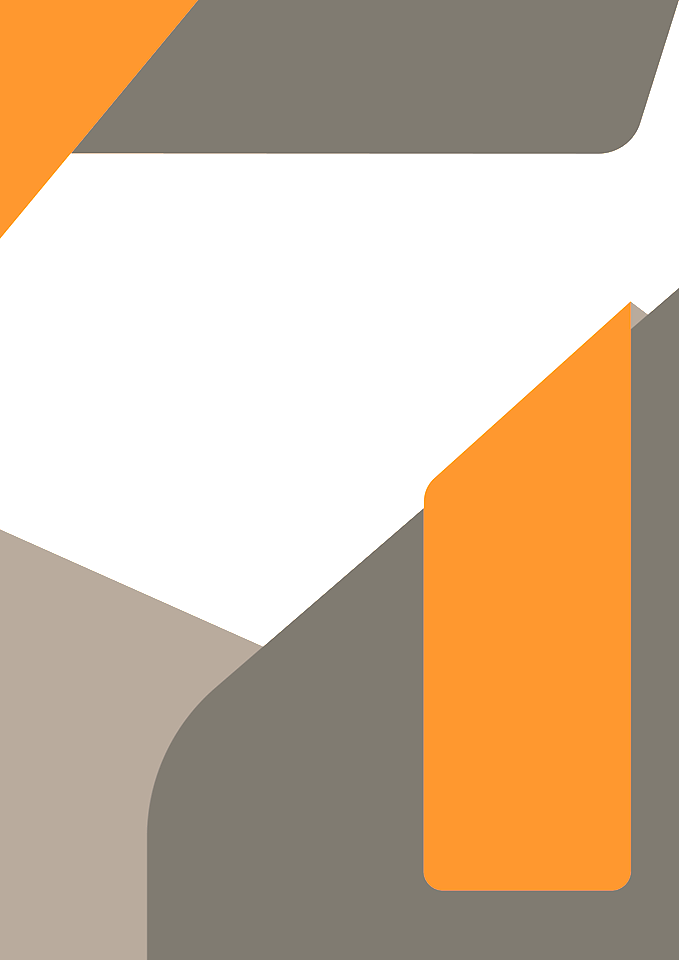 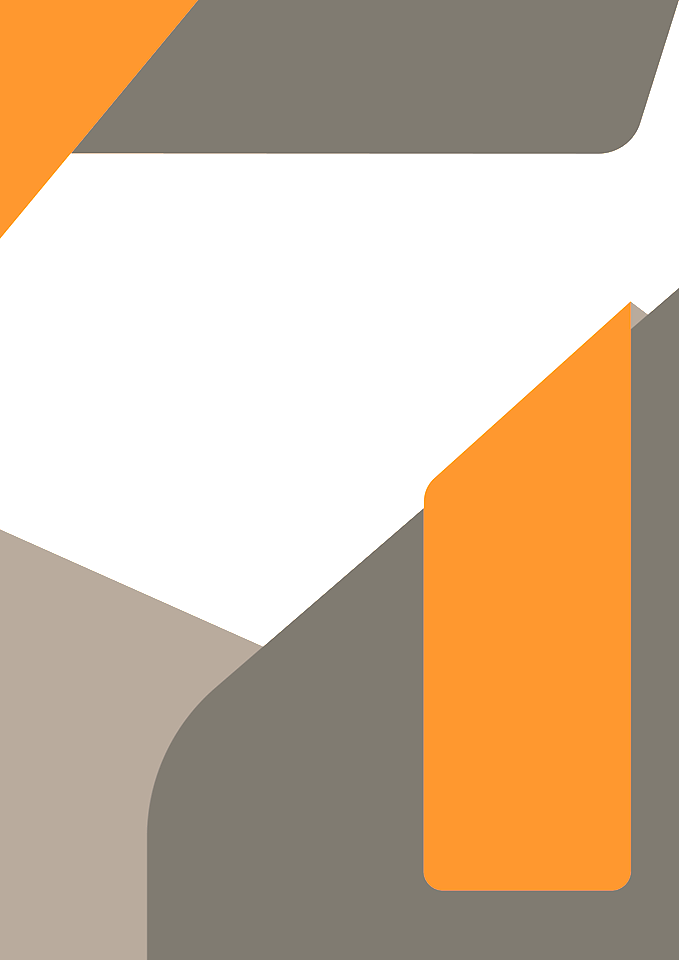 คู่มือการดำเนินงานการประกันคุณภาพภายในสถานศึกษา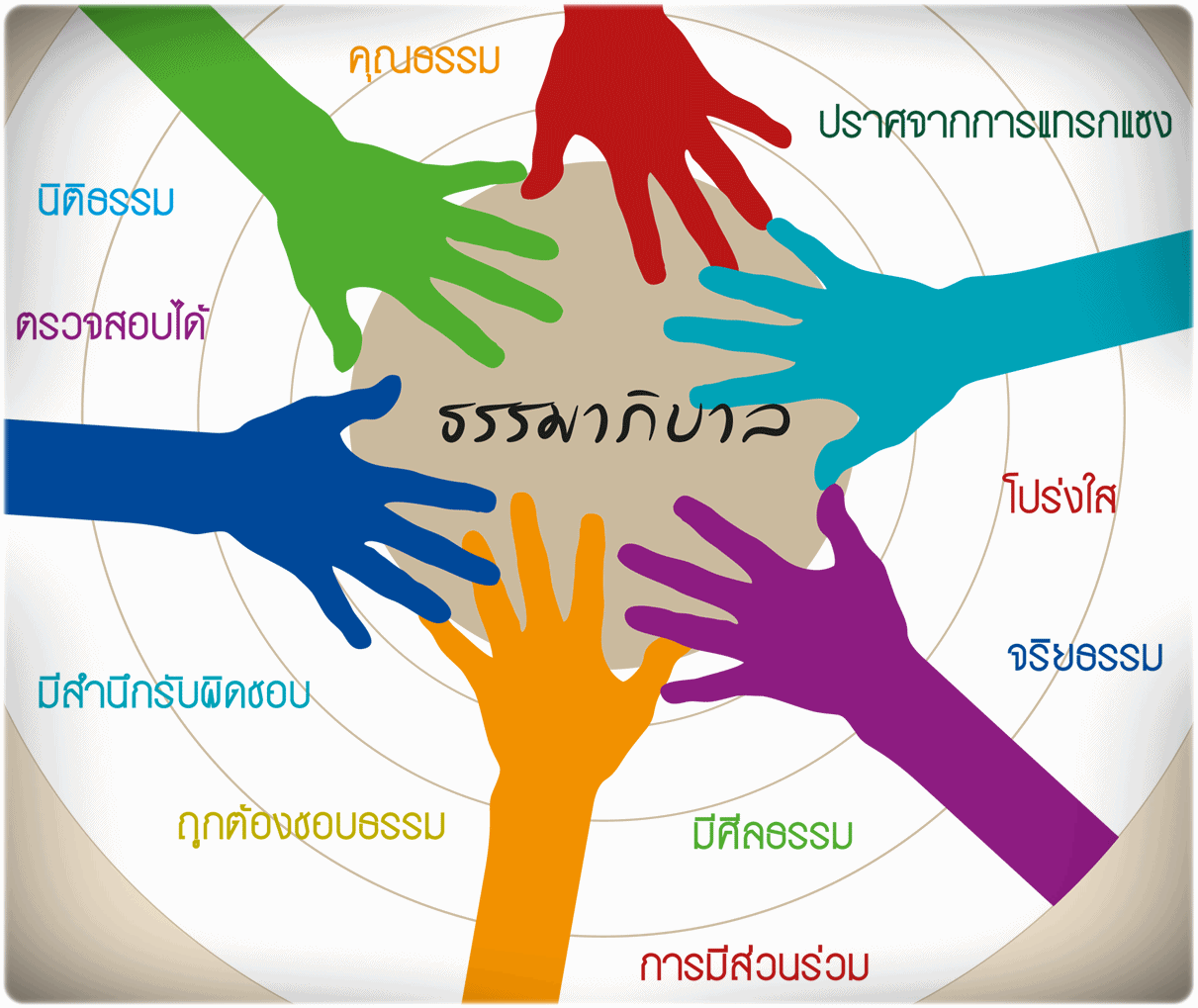 งานประกันคุณภาพการศึกษาโรงเรียน สำนักงาน…………………………………………. คำนำ	สถานศึกษามีบทบาทสำคัญในการจัดการศึกษาให้เป็นไปตามความในมาตร 48 พระราชบัญญัติการศึกษาแห่งชาติ พุทธศักราช 2542 และดำเนินการตามกฎกระทรวงศึกษาธิการว่าด้วย ระบบ หลักเกณฑ์และวิธีการประกันคุณภาพภายในสถานศึกษา พุทธศักราช 2561 ให้ดำเนินการประกันคุณภาพการศึกษาอย่างมีประสิทธิภาพ ตามขั้นตอนระบบประกันคุณภาพการศึกษาอันเป็นกลไกที่จะช่วยในการพัฒนาคุณภาพและมาตรฐานการศึกษาของสถานศึกษาได้อย่างมีประสิทธิภาพ	ดังนั้นเพื่อพัฒนาระบบประกันคุณภาพภายในของสถานศึกษาให้เข้มแข็ง ตามกฎกระทรวงดังกล่าว สถานศึกษาจึงได้จัดทำคู่มือการดำเนินงานประกันคุณภาพภายในสถานศึกษาขึ้น เพื่อให้บุคลากรเข้าใจและตระหนักถึงประโยชน์ของการประกันคุณภาพได้อย่างชัดเจนและถูกต้อง และพัฒนาระบบประกันคุณภาพภายในของสถานศึกษา ให้เข็มแข็งต่อไปงานประกันคุณภาพภายในสถานศึกษาโรงเรียน...................................สารบัญ									หน้าคำนำสารบัญบทที่ 1 การดำเนินงานประกันคุณภาพภายในของสถานศึกษา	ขั้นตอนที่ 1  การกำหนดมาตรฐานการศึกษาของสถานศึกษา	ขั้นตอนที่ 2 การจัดทำแผนพัฒนาการจัดการศึกษาของสถานศึกษา	ขั้นตอนที่ 3 การจัดระบบบริหารและสารสนเทศ	ขั้นตอนที่ 4 การดำเนินงานตามแผนพัฒนาการจัดการศึกษาของสถานศึกษา	ขั้นตอนที่ 5 การจัดให้มีการติดตามตรวจสอบคุณภาพการศึกษา	ขั้นตอนที่ 6 การจัดให้มีการประเมินคุณภาพภายในตามมาตรฐานการศึกษาของสถานศึกษา	ขั้นตอนที่ 7 การจัดทำรายงานประจำปีขั้นตอนที่ 8 การพัฒนาคุณภาพการศึกษาอย่างต่อเนื่องภาระงานตามองค์ประกอบระบบประกันคุณภาพการศึกษาที่สถานศึกษาต้องดำเนินการบทที่ 2 การเตรียมพร้อมรับการประเมินคุณภาพของสถานศึกษา	ขั้นเตรียมความพร้อม	ขั้นดำเนินงาน	ขั้นจัดทำรายงานผลการประเมิน	ขอบข่ายและประเด็นในการประเมินคุณภาพภายในสถานศึกษา	การประเมินคุณภาพภายนอกบทที่ 3 การเขียนรายงานประจำปี	วัตถุประสงค์ของการจัดทำรายงาน	ประโยชน์ที่ได้รับจากการรายงาน	ระยะเวลาและการส่งรายงาน	การจัดทำรายงาน	องค์ประกอบของการเขียนรายงานประจำปี	รูปแบบและสาระสำคัญในการรายงานบรรณานุกรมภาคผนวก	ตัวอย่าง การเขียนรายงานการติดตามตรวจสอบและประเมินคุณภาพภายในสถานศึกษา	ตัวอย่าง ประกาศการใช้มาตรฐานการศึกษาของสถานศึกษา	ตัวอย่าง ประกาศการกำหนดค่าเป้าหมายตามมาตรฐานการศึกษาของสถานศึกษา	เครื่องมือ การประเมินการพัฒนาระบบประกันคุณภาพการศึกษาภายในสถานศึกษา	คณะผู้จัดทำบทนำ1.1 ความเป็นมา	กระทรวงศึกษาธิการ มีการปฎิรูประบบการประเมินและการประกันคุณภาพการศึกษา โดยมีการปรับปรุงมาตรฐานและประเด็นพิจารณาให้สะท้อนถึงคุณภาพอย่างแท้จริง กำหนดเกณฑ์และรายการประเมินแบบองค์รวม (Holistic Assessment) ซึ่งเป็นการประเมินโดยใช้ข้อมูลเชิงประจักษ์ (Evidence Based) ลดภาระการจัดทำเอกสารที่ใช้ในการประเมิน ยึดหลักการตัดสินระดับคุณภาพตามหลักการตัดสินโดยอาศัยความเชี่ยวชาญ(Expert Judgment) ของผู้ประเมิน และใช้การตรวจทานผลการประเมินโดยคณะกรรมการประเมินในระดับเดียวกัน (Peer Review) ปรับกระบวนทัศน์ในการประเมินที่มีเป้าหมายเพื่อการพัฒนาบนพื้นฐานบริบทของสถานศึกษา มีการประกาศใช้กฎกระทรวงการประกันคุณภาพการศึกษา พ.ศ. 2561 ในการปรับปรุงระบบ หลักเกณฑ์ และวิธีการประกันคุณภาพการศึกษาเพื่อให้มีกลไกการปฏิบัติที่เอื้อต่อการดำเนินการตามมาตรฐานการศึกษา ของแต่ละระดับและเกิดประสิทธิภาพในการพัฒนาคุณภาพการศึกษา และประกาศใช้มาตรฐานการศึกษาระดับปฐมวัย ระดับการศึกษาขั้นพื้นฐานและระดับการศึกษาขั้นพื้นฐานศูนย์การศึกษาพิเศษ ประกาศ ณ วันที่ 6 สิงหาคม พ.ศ. 2561 เพื่อเป็นหลักในการเทียบเคียงสำหรับสถานศึกษา หน่วยงานต้นสังกัด และสำนักงานเขตพื้นที่การศึกษาทั้งประถมศึกษาและมัธยมศึกษาในการพัฒนา ส่งเสริม สนับสนุน กำกับดูแลและติดตามตรวจสอบคุณภาพการศึกษา	ดังนั้นเพื่อเป็นการส่งเสริมและสนับสนุนการพัฒนาระบบการประกันคุณภาพการศึกษาของสถานศึกษาให้มีความเข็มแข็งตามกฎหระทรวงการประกันคุณภาพการศึกษา พ.ศ. 2561  สถานศึกษาจึงได้จัดทำคู่มือการประกันคุณภาพภายในสถานศึกษาเล่มนี้ขึ้น โดยได้รับความเห็นชอบจากคณะกรรมการบริหารสถานศึกษา เพื่อใช้เป็นแนวทางในการส่งเสริม สนับสนุน นิเทศ ติดตาม และช่วยเหลือ รวมทั้งเตรียมความพร้อมสำหรับการประเมินคุณภาพภายนอกความสำคัญของการประกันคุณภาพภายในของสถานศึกษาสถานศึกษาทีบทบาทหน้าที่ในการจัดการศึกษาที่ยืดหลักว่า ผู้เรียนมีความสำคัญที่สุด มุ่งพัฒนาคุณภาพของผู้เรียนให้บรรลุเป้าหมายตามจุดมุ่งหมายของหลักสูตร ด้วยการมีส่วนร่วมทั้งจากการบริหารจัดการของฝ่ายบริหาร การปฏิบัติหน้าที่ของครูและบุคลากรทุกคนในสถานศึกษาและหน่วยงานภายนอกดังนั้น เพื่อให้ผู้ที่เกี่ยวข้องกับการจัดการจัดการศึกษาของสถานศึกษาและสาธารณชนเชื่อมั่นว่าสถานศึกษามีการดำเนินงานสำเร็จบรรลุเป้าหมายตามที่ระบุในมาตรฐานการศึกษาของสถานศึกษา สถานศึกษาจึงต้องมีการประเมินตนเอง (Self-Assessment) ด้วยกระบวนการวิธีการที่มีความน่าเชื่อถือ และผู้ประเมินมีความรู้ความสามารถในการประเมิน ซึ่งผลจากการประเมินตนเองตามมาตรฐานการศึกษาของสถานศึกษา จะเป็นการประกันคุณภาพภายในของสถานศึกษาว่า สถานศึกษาสามารถจัดการศึกษาได้อย่างมีคุณภาพ สำเร็จตามเป้าหมายที่กำหนดหรือสูงกว่าเป้าหมายในประเด็นใดบ้างผลการประเมินตนเองตามมาตรฐานการศึกษาของสถานศึกษา จะเป็นประโยชน์ต่อการวางแผนและพัฒนาคุณภาพการศึกษาในปีการศึกษาต่อไป นอกจากนี้เพื่อให้ผู้ที่รับผิดชอบการจัดการศึกษาหรือผู้พัฒนาคุณภาพการศึกษา ผู้เกี่ยวข้องและสาธารณชนรับทราบผลการจัดการศึกษา สถานศึกษาจึงต้องจัดทำรายงานการประเมินตนเอง (Self-Assessment : SAR) และเผยแพร่ด้วยวิธีการหรือช่องทางการสื่อสารอย่างหลากหลายระบบการประกันคุณภาพภายในของสถานศึกษาภาพประกอบที่ 1 แสดงระบบประกันคุณภาพภายในของสถานศึกษา ตามกฎกระทรวงว่าด้วยระบบ หลักเกณฑ์ และวิธีการประกันคุณภาพการศึกษา พ.ศ. 2553สรุป	ระบบประกันคุณภาพภายในชองสถานศึกษา สถานศึกษาควรดำเนินการตามที่กฎหระทรวงฯ 2553 กำหนด ซึ่งมีรายละเอียดการปฏิบัติที่ชัดเจนทั้ง 8 องค์ประกอบ และสถานศึกษาก็สามารถจัดระบบหรือกระบวนการดำเนินงานประกันคุณภาพของสถานศึกษาเพิ่มเติมเป็นของตนเองภายใต้บริบทของสถานศึกษาแต่ละแห่งตามที่ระบุในมาตรฐานที่ 4 “มีระบบการประกันคุณภาพภายในที่มีประสิทธิผล” ดังมีตัวอย่างต่อไปนี้ตัวอย่าง การดำเนินงานระบบประกันคุณภาพภายในของโรงเรียนเตรียมอุดมศึกษาพัฒนาการ 2560ภาพประกอบที่ 4 แสดงกระบวนการพัฒนาคุณภาพของผู้เรียนตัวอย่าง แนวทางการดำเนินงานระบบประกันคุณภาพภายในตัวอย่าง การดำเนินงานระบบประกันคุณภาพภายในการดำเนินงานเพื่อการประกันคุณภาพภายในของสถานศึกษาการประกันคุณภาพภายในของสถานศึกษาตามมาตรฐานการศึกษาของสถานศึกษามีกระบวนการที่เกี่ยวข้องหลานประการ และสถานศึกษาแต่ละแห่งสามารถวางแผนดำเนินการกำหนดวิธีการ เครื่องมือและเกณฑ์การประเมินในแต่ละระดับคุณภาพตามบริบทของสถานศึกษาดังนั้น การนำเสนอแนวทางกาดรดำเนินงานในเอกสารฉบับนี้ จึงนำเสนอในบางประเด็นและให้เป็นตัวอย่างแกสถานศึกษาได้ศึกษาเพื่อการนำไปใช้หรือปรับใช้2.1 การกำหนดมาตรฐานการศึกษาของสถานศึกษา	มาตรฐานการศึกษาของสถานศึกษาจะมีความสอดคล้องกับวิสัยทัศน์ พันธกิจ เป้าหมาย กลยุทธ์หรือแผนการพัฒนาคุณภาพการจัดการศึกษา และเป็นการกำหนดความคาดหวังให้ชัดเจนทั้งของครู ผู้บริหาร พ่อแม่ ผู้ปกครอง ชุมชน และหน่วยงานต่างๆ ที่มีสาวนเกี่ยวข้องในการจัดการศึกษาของสถานศึกษา	วัตถุประสงค์	ทำให้ทราบว่าสาระสำคัญของการจัดการศึกษาของสถานศึกษาคืออะไร  ทั้งด้านคุณภาพของผู้เรียน ศักยภาพของครูหรือกระบวนการจัดการเรียนการสอนของครู การบริหารจัดการของผู้บริหาร และระบบการทำงานที่ส่งผลต่อคุณภาพการจัดการศึกษาของสถานศึกษา ซึ่งระดับการศึกษาขั้นพื้นฐาน สำนักงานคณะกรรมการการศึกษาขั้นพื้นฐานกำหนดไว้ 4 มาตรฐาน	แนวทางการกำหนดมาตรฐานการศึกษาของสถานศึกษา	มาตรฐานการศึกษา เป็นไปตามบริบทของตนเอง	สถานศึกษาทุกแห่งจำเป็นต้องกำหนดมาตรฐานการศึกษาเป็นของตนเอง โดยให้สอดคล้องกับมาตรฐานการศึกษาขั้นพื้นฐานเพื่อการประกันคุณภาพภายใน จำนวน 4 มาตรฐาน ที่ประกาศใช้โดยกระทรวงศึกษาธิการ เมื่อวันที่ 11 ตุลาคม 2559 ซึ่งมีความสอดคล้องกับจุดหมายของหลักสูตรแกนกลางการศึกษาขั้นพื้นฐาน พุทธศักราช 2551 และให้ครอบคลุมบริบทของสถานศึกษาและหรือปัจจัยอื่นๆ ที่เกี่ยวข้องทั้งภายนอกสถานศึกษา เช่น จุดมุ่งหมายในการก่อตั้งสถานศึกษา ความเป็นเอกลักษณ์ของสถานศึกษา อัตลักษณ์ของผู้เรียน นโยบายของรัฐ เป็นต้น พร้อมกำหนดค่าเป้าหมายความสำเร็จในการพัฒนาของแต่ละปีการศึกษา	เอกลักษณ์ อัตลักษณ์	สถานศึกษาสามารถกำหนดเอกลักษณ์ อัตลักษณ์ ซึ่งเป็นความโดดเด่นของสถานศึกษา ให้เป็นประเด็นพิจารณาเพิ่มเติมความชัดเจนในการพัฒนา หรือจัดรวมอยู่ในประเด็นพิจารณาของมาตรฐานด้านคุณภาพของผู้เรียนหรือบริหารจัดการก็ได้	ทบทวนมาตรฐานการศึกษาของสถานศึกษา	สถานศึกษาควรมีการทบทวนความเหมาะสมของมาตรฐานการศึกษาของสถานศึกษาเป็นระยะ เพื่อให้สอดคล้องกับการเปลี่ยนแปลงของสถานการณ์ในขณะนั้น ส่วนค่าเป้าหมายควรทบทวนและปรับเปลี่ยนทุกปีสถานศึกษาตามผลการประเมินตนเองและนโยบายของรัฐ ของหน่วยงานต้นสังกัด หรือปัจจัยต่างๆ โดยการมีส่วนร่วมของบุคลากรทุกคนภายในสถานศึกษาและผู้มีส่วนเกี่ยวข้อง	แนวทางการกำหนอมาตรฐานการศึกษาของสถานศึกษา แสดงเป็นภาพประกอบ ดังนี้การกำหนดค่าเป้าหมายค่าเป้าหมาย (Target) เป็นผลสำเร็จในการพัฒนาคุณภาพการศึกษาตามมาตรฐานการศึกษาของสถานศึกษา ที่คณะผู้บริหาร ครูและผู้มีส่วนเกี่ยวข้องในการจัดการศึกษาของสถานศึกษาคาดหวังและร่วมกันกำหนด ซึ่งอาจกำหนดเป็นเชิงปริมาณและหรือเชิงคุณภาพ ที่ทำให้แยกแยะได้ว่า การปฏิบัติงานประสบความสำเร็จตามตัวชี้วัดที่เป็นประเด็นพิจารณาของแต่ละมาตรฐานตามที่กำหนดไว้หรือไม่ มากน้อยเพียงใด ภายในระยะเวลา 1 ปีการศึกษาค่าเป้าหมายต้องกำหนดก่อนเปิดเรียนในปีการศึกษาใหม่ เพื่อให้ผู้เกี่ยวข้องนำไปใช้วางแผน ดำเนินการพัฒนาคุณภาพการจัดการศึกษาทั้งในการจัดการเรียนการสอนและการจัดกิจกรรม โครงการ เพื่อไปสู่เป้าหมายที่ต้องการวัตถุประสงค์เพื่อให้สถานศึกษามีเป้าหมายคุณภาพในแต่ละมาตรฐานการศึกษาของสถานศึกษาเพื่อให้ผู้รับผิดชอบการพัฒนาตี่ละประเด็นพิจารณาและหรือผู้มีส่วนเกี่ยวข้องทุกคน ได้วางแผนการพัฒนาให้สำเร็จตามค่าเป้าหมายแนวทางดำเนินการ ดังนี้การเตรียมการบุคลากรทุกคนศึกษาประเด็นพิจารณาและเกณฑ์การประเมินแต่ละข้อของแต่ละระดับคุณภาพในทุกมาตรฐาน โดยนิยามศัพท์ในบางประเด็นพิจารณาแนวดำเนินการกำหนดค่าเป้าหมายมาตรฐานที่ 1 ด้านคุณภาพของผู้เรียนกำหนดค่าเป้าหมายเป็นเชิงปริมาณและคุณภาพทุกคนศึกษาทำความเข้าใจการพัฒนาและการประเมินคุณภาพด้านผู้เรียนครูที่เป็นหลักหรือที่ได้รับมอบหมายให้เป็นหลักในการพัฒนาประเด็นพิจารณานั้นๆ มีแนวดำเนินการ ดังนี้เป็นผู้กำหนดค่าเป้าหมายในเบื้องต้น เพราะการเป็นผู้พัฒนา ไม่ว่าจะด้วยการจัดการเรียนรู้ในห้องเรียนซึ่งมีสาระ/มาตรฐาน/ตัวชี้วัด สอดคล้องกับประเด็นพิจารณานั้นๆ หรือหารจัดการ โครงการสนับสนุน หรืองานนั้นๆ ย่อมเป็นผู้ประเมินผลด้วย จึงทำให้มีข้อมูลสารสนเทศและความเป็นไปได้ในค่าเป้าหมายที่กำหนดในประเด็นนั้นๆ มากกว่าผู้อื่น เช่น ในกลุ่มสาระการเรียนรู้ :   การอ่านภาษาไทย (สาระที่ 1) การสื่อสารภาษาอังกฤษ (สาระที่ 1) ใช้ทักษะชีวิตในการป้องกันตนเองและหลีกเลี่ยงสถานการณ์คับขันที่อาจนำไปสู่อันตราย (มาตรฐาน พ 5.1 ตขว. ม.2) แก้ปัญหาด้วยกระบวนการเทคโนโลยีสารสนเทศอย่างมีประสิทธิภาพ (มาตรฐาน ง 3.1 ตชว. ม.4-6) ในโครงการมีเป้าหมายที่เป็นเชิงปริมาณและคุณภาพ เป็นต้นจากนั้น จึงเสนอความคิดเห็นเป็นลำดับ และพิจารณาร่วมกันทั้งสถานศึกษา ก่อนประกาศเป็นค่าเป้าหมายของสถานศึกษา(ดูตัวอย่าง แนวทางการกำหนดค่าเป้าหมายในภาคผนวก)	มาตรฐานที่ 2 กระบวนการบริหารและการจัดการของผู้บริหารสถานศึกษาและ	มาตรฐานที่ 4 ระบบการประกันคุณภาพภายในที่มีประสิทธิผล		ทั้ง 2 มาตรฐานกำหนดค่าเป้าหมายเป็นเชิงคุณภาพ โดยมีการศึกษาทำความเข้าใจรายละเอียดของการปฏิบัติตามที่กำหนดในแต่ละประเด็นพิจารณาในแต่ละระดับคุณภาพ	มาตรฐานที่ 3 กระบวนการจัดการเรียนการสอนที่เน้นผู้เรียนเป็นสิ่งสำคัญควรกำหนดเป็นเชิงปริมาณและคุณภาพ เช่นเดียวกับมาตรฐานที่ 1 แต่หากสถานศึกษากำหนดค่าเป้าหมายเป็นเชิงคุณภาพอย่างเดียว ควรมีการอธิบายเพิ่มเติมในส่วนที่เป็นเชิงปริมาณด้วยทำความเข้าใจในการปฏิบัติหรือนิยามการปฏิบัติที่ชัดเจนให้เข้าใจกับทุกคน(ดูตัวอย่าง แนวทางการกำหนดค่าเป้าหมายในภาคผนวก)การประกาศใช้ค่าเป้าหมายวัตถุประสงค์เพื่อให้ทุกคนทั้งในสถานศึกษา และผู้เกี่ยวข้องกับการพัฒนาคุณภาพการศึกษาของสถานศึกษา รวมทั้งหน่วยงานการศึกษา สาธารณชน รับรู้เป้าหมายในการจัดการศึกษาของสถานศึกษา ซึ่งเป็นประโยชน์ในการติดตามตรวจสอบ ประเมินคุณภาพการจัดการศึกษาของสถานศึกษาค่าเป้าหมายที่กำหนดแล้ว ก่อนประกาศใช้พร้อมกับมาตรฐานการศึกษาของสถานศึกษา ให้มีการตกลงร่วมกันอีกครั้งในระดับสถานศึกษา และผ่านการรับรองจากคณะกรรมการสถานศึกษา มีแนวทางการดำเนินงาน ดังนี้คณะกกรมการบริหารฯ และบุคลากร ทั้งในกลุ่มสาระการเรียนรู้/กิจกรรมพัฒนาผู้เรียน กลุ่มงานหรือแต่ละคณะบุคคลที่ได้รับมอบหมายให้พัฒนาประเด็นพิจารณาต่างๆ ภายหลังที่ได้กำหนดค่าเป้าหมายแล้ว ให้ร่วมกันพิจารณาความเหมาะสมที่มีความท้าทายและมีความเป็นไปได้ในการพัฒนาสู่ความสำเร็จนำเสนอคณะกรรมการสถานศึกษาเพื่อพิจารณาเห็นชอบประกาศค่าเป้าหมายพร้อมมาตรฐานการศึกษาของสถานศึกษาสำหรับใช้ในปีการศึกษาใหม่ ให้แก่ทุกคนในสถานศึกษาทราบ รวมทั้งผู้เกี่ยวข้องและสาธารณะ เช่น ผู้ปกครอง ชุมชน เป็นต้น โดยใช้วิธีการที่หลากหลาย เช่น แจ้งในที่ประชุมครู แจ้งในวันประชุมผู้ปกครอง จัดทำเป็นเอกสารเผยแพร่ ทางเว็บไซต์ของสถานศึกษา เป็นต้นการพัฒนาสู่ความสำเร็จตามค่าเป้าหมายที่กำหนดมาตรฐานด้านคุณภาพของผู้เรียนครูและบุคลากรทุกคนมีส่วนสนับสนุน ส่งเสริม พัฒนา ป้องกัน แก้ไข เพื่อให้ผู้เรียนมีคุณภาพตามตัวชี้วัด วัตถุประสงค์ ที่กำหนดในกลุ่มสาระการเรียนรู้/กิจกรรมพัฒนาผู้เรียน ซึ่งกำหนดในหลักสูตรของสถานศึกษา โดยการจัดการเรียนการสอนและการจัดกิจกรรมโครงการ ทั้งในเวลาและนอกเวลาเรียน เช่นครูกลุ่มสาระการเรียนรู้ภาษาต่างประเทศ ซึ่งเป็นหลักในการพัฒนาคุณภาพของผู้เรียนด้านการสื่อสารภาษาอังกฤษตามตัวชี้วัดต่างๆ ในหลักสูตรฯ ที่มีความสอดคล้องกับประเด็นพิจารณาย่อยที่ 1) ของมาตรฐานด้านผู้เรียน จึงเป็นความรับผิดชอบโดยหน้าที่ในการจัดการเรียนการสอนที่เน้นผู้เรียนเป็นสำคัญ (มาตรฐานที่ 3) เพื่อพัฒนาด้านการสื่อสารภาษาอังกฤษของผู้เรียนให้มีคุณภาพตามค่าเป้าหมายที่กำหนด ตัวอย่าง เช่นค่าเป้าหมาย : 	- ผู้เรียนระดับชั้นมัธยมศึกษาปีที่ 1 ร้อยละ 70 มีคุณภาพด้านการสื่อสารภาษาอังกฤษ ระดับดีขึ้นไปการพัฒนา : 	- จัดการเรียนรู้ในชั่วโมงที่มีหน่วยการเรียนรู้ แผนการจัดการเรียนรู้ การวัดและประเมินผลที่ชัดเจนตามตัวชี้วัด		- จัดกิจกรรม/โครงการ เสริมนอกเวลาเรียน ฯลฯ		นอกจากนี้ มีหลายประเด็นพิจารณา ที่ครูและบุคลากรทุกคนต้องมีส่วนร่วมในการพัฒนาคุณภาพของผู้เรียน โดยเฉพาะอย่างยิ่งมาตรฐานที่ 1.2 คุณลักษณะที่พึงประสงค์ของผู้เรียน เพราะคุณภาพของมาตรฐานที่ 1.2 จะเกิดขึ้นได้ ต้องผ่านกระบวนการพัฒนาอย่างต่อเนื่อง สม่ำเสมอ ตลอดเวลา จึงทำให้พฤติกรรมมีความคงทนและยั่งยืน ซึ่งสถานศึกษาต้องกำหนดแนวทางการพัฒนาทั้งในกลุ่มสาระการเรียนรู้ กิจกรรมพัฒนาผู้เรียน งานครูที่ปรึกษาในระบบการดูแลช่วยเหลือนักเรียน และการบูรณาการในงานต่างๆ เป็นต้น		การพัฒนาคุณภาพของผู้เรียน มาตรฐานที่ 1 ทั้งด้านผลสัมฤทธิ์ทางวิชาการของผู้เรียน และด้านคุณลักษณะที่พึงประสงค์ของผู้เรียน สถานศึกษาสามารถแสดงระบบหรือกระบวนการพัฒนาตามที่สถานศึกษาดำเนินการด้วยแผนภูมิหรือภาพประกอบ เพื่อให้เห็นภาพชัดเจนหรือเข้าใจง่าย ดังตัวอย่างต่อไปนี้		ระบบการพัฒนาคุณภาพของผู้เรียนกระบวนการพัฒนาคุณภาพของผู้เรียน (มาตรฐานที่ 1)2.) มาตรฐานที่ 2 กระบวนการบริหารและการจัดการของผู้บริหารสถานศึกษา 	ผู้บริหารเป็นผู้นำในการบริหารจัดการการศึกษาเพื่อคุณภาพของผู้เรียนที่เป็นไปตามเป้าหมายที่กำหนด โดยผ่านการปฏิบัติงานของครูและบุคลากรที่มีศักยภาพ รวมทั้งผู้เกี่ยวข้องทั้งภายในและภายนอกสถานศึกษา	ผู้บริหารจึงควรศึกษาทำความเข้าใจในแต่ละประเด็นพิจารณาของทุกมาตรฐานและดำเนินการโดยใช้วงจรคุณภาพ PDCA ในทุกงาน ส่งเสริมการจัดทำสารสนเทศและให้ครูทุกคนทุกกลุ่มสาระการเรียนรู้ กิจกรรมพัฒนาผู้เรียน ทุกกลุ่มงานและฝ่ายบริหารต่างๆ นำสารสนเทศมาใช้วางแผนเพื่อพัฒนาคุณภาพการจัดการศึกษาอย่างต่อเนื่อง โดยให้สอดคล้องกับเป้าหมาย วิสัยทัศน์ พันธกิจ อัตลักษณ์ เอกลักษณ์ของสถานศึกษา และนโยบายต่างๆ การบริหารจัดการให้มีการนิเทศการจัดการเรียนการสอน/ การดำเนินงานต่างๆ การกำกับติดตาม ประเมินผลการบริหารและการจัดการศึกษา รวมถึงการให้ผู้เกี่ยวข้องทุกฝ่ายมีส่วนร่วมรับผิดชอบผลการจัดการศึกษา3.) มาตรฐานที่ 3 กระบวนการจัดการเรียนการสอนที่เน้นผู้เรียนเป็นสำคัญ	การจัดการเรียนการสอนเน้นผู้เรียนเป็นสำคัญ เป็นบทบาทของครูทุกคนทั้งแบบรายบุคคลและร่วมมือกันดำเนินการภายในกลุ่มสาระการเรียนรู้/ กิจกรรมพัฒนาผู้เรียน และข้ามกลุ่มงาน ดังมีแนวดำเนินงาน ดังนี้พัฒนาคุณภาพของผู้เรียน ด้วยการจัดการเรียนการสอนที่เน้นผู้เรียนเป็นสำคัญ (ตามประเด็นพิจารณาของมาตรฐานที่ 3) และหรือการจัดทำโครงการ กิจกรรมเพื่อสนับสนุนการพัฒนาคุณภาพของผู้เรียนปฏิบัติงานตามภาระหน้าที่ที่ได้รับมอบหมายจัดทำสารสนเทศเกี่ยวกับปริมาณและคุณภาพของผู้เรียน จากการพัฒนาตามประเด็นพิจารณาของมาตรฐานหรือสาระ/ มาตรฐาน/ ตัวชี้วัดในวิชาที่สอนพัฒนาตนเองอย่างสม่ำเสมอ และจัดเก็บผลงานตนเองอย่างเป็นระบบ เป็นปัจจุบันใช้วงจรคุณภาพ PDCA และสารสนเทศในการวางแผนพัฒนาจัดทำรายงานหรือทำแฟ้มการปฏิบัติงานของตนเองที่สอดคล้องกับประเด็นพิจารณาของมาตรฐานที่ 3 และภาระหน้าที่ที่ได้รับมอบหมาย รวมทั้งรวบรวมเอกสารหลักฐานร่องรอย จากการดำเนินงานอย่างเป็นระบบ หรือจัดทำรายชื่อเอกสาร ชิ้นงานต่างๆ ให้เป็นหมวดหมู่ พร้อมนำเสนอได้อย่างรวดเร็ว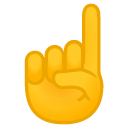 4.) มาตรฐานที่ 4 ระบบการประกันคุณภาพภายในที่มีประสิทธิผลสถานศึกษาสามารถจัดระบบประกันคุณภาพภายในตามบริบทของสถานศึกษา แต่ต้องใช้วงจรคุณภาพ PDCA ในการดำเนินงาน เพื่อการยกระดับคุณภาพการศึกษาตามมาตรฐานที่สถานศึกษากำหนด (มีสรุปในเรื่องระบบประกันคุณภาพภายในของสถานศึกษา หน้า 4)	สถานศึกษาดำเนินการให้ครอบคลุมทั้ง 3 ประเภท ดังนี้จัดวางระบบการประกันคุณภาพภายในของสถานศึกษาที่ส่งผลต่อคุณภาพผู้เรียนอย่างเป็นรูปธรรม มีขั้นตอนอย่างชัดเจน และมีความเป็นไปได้ในการปฏิบัติบริหารจัดการให้ผู้เกี่ยวข้องทุกฝ่ายให้ความร่วมมือในการวางระบบและดำเนินงานประกันคุณภาพภายในของสถานศึกษาเป็นอย่างดีดำเนินการให้พ่อแม่ ผู้ปกครอง คณะกรรมการสถานศึกษา ชุมชน/ ท้องถิ่น และผู้มีส่วนเกี่ยวข้อง มีความมั่นใจต่อระบบการบริหารและการจัดการของสถานศึกษาในระดับสูง2.4 การประเมินผลสำเร็จการประเมินผลจะเป็นการตรวจสอบ พร้อมทั้งทบทวนความสอดคล้องของมาตรฐานประเด็นพิจารณา (ตัวชี้วัด) กับวิสัยทัศน์ พันธกิจ กลยุทธ์ แผนพัฒนาคุณภาพการจัดการศึกษา กระบวนการพัฒนา โดยศึกษาจากค่าเป้าหมายที่กำหนดกับผลจากการประเมินวัตถุประสงค์เพื่อทราบผลการปฏิบัติงานตามมาตรฐานการศึกษาของสถานศึกษาในรอบ 1 ปีการศึกษาว่าอยู่ในระดับคุณภาพใด ทั้งในภาพรวมและรายประเด็นพิจารณาเพื่อให้มีผลการประเมินตนเองเปรียบเทียบกับค่าเป้าหมายที่กำหนดเมื่อต้นปีการศึกษาว่าเป็นไปตามค่าเป้าหมายที่กำหนดหรือไม่ อย่างไร ซึ่งจะเป็นข้อมูลในการวางแผนพัฒนาในการปีการศึกษาใหม่ต่อไป พร้อมทั้งทบทวนว่ากลยุทธ์หรือกระบวนการพัฒนาคุณภาพการจัดการศึกษาในแต่ละมาตรฐาน มีความเหมาะสมหรือไม่แนวทางการประเมินการประเมินอาจแบ่งเป็นการประเมินเบื้องต้นในฐานะผู้พัฒนา และการประเมินภายในของสถานศึกษา/ รับการประเมินจากหน่วยงานอื่นการประเมินเบื้องต้นในฐานะผู้พัฒนาและประเมินค่าเป้าหมายการจัดการเรียนการสอนในชั้นเรียน	โดยทั่วไปครูผู้สอนในกลุ่มสาระการเรียนรู้และกิจกรรมพัฒนาผู้เรียน จะมีการจัดการเรียนการสอนและประเมินตามตัวชี้วัด/ ผลการเรียนรู้/ เป้าหมาย และบันทึกหลังสอนว่าผลการจัดการเรียนรู้ทำให้ผู้เรียนมีคุณภาพเป็นไปตามตัวชี้วัด/ ผลการเรียนรู้/ เป้าหมายมากน้อยเท่าใดเมื่อเปรียบเทียบกับเป้าหมายที่กำหนดไว้ในการสอนแต่ละเรื่อง/ ครั้ง	ดังนั้น หากมีตัวชี้วัด/ ผลการเรียนรู้/ เป้าหมาย ที่สัมพันธ์กับประเด็นพิจารณา เช่น การอ่าน  การสื่อสารภาษาอังกฤษ การรักษาอารมณ์ และสุขภาพจิต ความสามารถในการใช้เทคโนโลยี เป็นต้น ก็ให้เป็นส่วนหนึ่งของกระบวนการพัฒนา (PDCA) ที่มีการประเมิน (เช่น การทดสอบ การสังเกต การสอบถาม เป็นต้น) และพัฒนาเป็นระยะอย่างต่อเนื่องทั้งปีการศึกษาจากนั้น จึงประมวลผลในภาพรวมของแต่ละประเด็นพิจารณา/ ประเด็นพิจารณาย่อย ด้วยแนวทางที่สถานศึกษากำหนดเมื่อสิ้นปีการศึกษาการจัดทำโครงการ กิจกรรม	การประเมินโครงการ กิจกรรมที่เป็นการพัฒนาหรือสนับสนุน ส่งเสริมคุณภาพของประเด็นพิจารณาต่างๆ ให้ประเมินตามเป้าหมายทั้งเชิงปริมาณและคุณภาพ และจัดทำรายงานเพื่อเป็นหลักฐานร่องรอยการดำเนินงาน พร้อมรับการประเมินภายในสถานศึกษาและหน่วยงานอื่นต่อไป	(แสดงตัวอย่างแนวทางการประเมินผลสำเร็จของมาตรฐานที่ 1 ด้านคุณภาพของผู้เรียนในภาคผนวก ซึ่งสามารถนำไปประยุกต์ใช้กับประเด็นพิจารณาอื่นๆ ของมาตรฐานด้านผู้เรียนและมาตรฐานที่ 3 เพื่อแสดงค่าเป้าหมายความสำเร็จ)การประเมินคุณภาพภายในของสถานศึกษาการประเมินคุณภาพภายในเป็นการประเมินตนเองของสถานศึกษา โดยแต่งตั้งคณะกรรมการประเมิน และประสานวัน เวลาให้คณะกรรมการทราบ ซึ่งควรกำหนดไว้ในปฏิทินการทำงานประจำปีผู้ทำหน้าที่ประเมินคุณภาพภายในของสถานศึกษาจำนวนคณะกรรมการ ไม่น้อยกว่า 3 คน ซึ่งประกอบด้วยบุคลากรของสถานศึกษาเอง และผู้ทรงคุณวุฒิที่ต้นสังกัดประกาศแต่งตั้งอย่างน้อย 1 คนบุคลากรภายนอกอื่นๆ ที่สถานศึกษาเห็นเหมาะสม (ถ้ามี) เช่น กรรมการสถานศึกษา ผู้เชี่ยวชาญที่เกี่ยวข้องกับการพัฒนาคุณภาพการศึกษาเป็นต้นแนวทางการประเมินคุณภาพภายในแนวใหม่ดำเนินการตามแนวทางที่สำนักงานคณะกรรมการการศึกษาขั้นพื้นฐานกำหนดในคู่มือการประเมินคุณภาพตามมาตรฐานการศึกษาขั้นพื้นฐาน เพื่อการประกันคุณภาพภายในของสถานศึกษา (2559, หน้า 18 – 20) กล่าวโดยสรุปดังนี้เป็นการตรวจสอบและประเมินตนเองตามสภาพบริบทของสถานศึกษาทั้งเชิงคุณภาพและเชิงปริมาณควบคู่กันเน้นการประเมินตามหลักฐานเชิงประจักษ์ ที่เกิดจากการปฏิบัติงานตามสภาพจริงของสถานศึกษาข้อมูลต้องมีความน่าเชื่อถือ และสามารถตรวจสอบผลการประเมินได้ตามบริบทของสถานศึกษานั้นๆเลือกใช้วิธีการเก็บรวบรวมข้อมูลที่เหมาะสมและสะท้อนคุณภาพการดำเนินงานตามมาตรฐานของสถานศึกษาได้อย่างชัดเจนเป็นการประเมินในภาพรวมของผลการดำเนินงานหรือกระบวนการดำเนินงานประเมินเพื่อการตัดสินคุณภาพของสถานศึกษาในแต่ละมาตรฐานและภาพรวมแจ้งผลการประเมินและให้ข้อเสนอแนะ เพื่อการปรับปรุงพัฒนาคุณภาพการศึกษา สรุปและเขียนรายงานการประเมินตนเองของสถานศึกษาดังนั้น คณะกรรมการประเมินคุณภาพภายในต้องมีความรู้อย่างรอบด้านและวิเคราะห์ข้อมูลร่วมกันในการตัดสินเพื่อให้ระดับคุณภาพตามเกณฑ์ที่กำหนด ไม่ใช่การให้คะแนนตามความคิดเห็นของคนใดคนหนึ่ง(แสดงตัวอย่างแนวทางการประเมินผลสำเร็จของมาตรฐานที่ 1 ด้านคุณภาพของผู้เรียนในภาคผนวก ซึ่งสามารถนำไปประยุกต์ใช้กับประเด็นพิจารณาอื่นๆ ของมาตรฐานด้านผู้เรียนและมาตรฐานที่ 3)ส่วนมาตรฐานที่ 2 และ 4 เป็นการประเมินคุณภาพตามรายละเอียดที่ระบุในแต่ละประเด็นพิจารณาบทที่ 1การดำเนินงานประกันคุณภาพภายในของสถานศึกษากระบวนการดำเนินงานประกันคุณภาพภายในของสถานศึกษา	พระราชบัญญัติการศึกษาแห่งชาติ พ.ศ. 2542 และแก้ไขเพิ่มเติม (ฉบับที่ 2 )พ.ศ. 2545 ได้กำหนดให้สถานศึกษาจัดให้มีระบบการประกันคุณภาพภายในของสถานศึกษา โดยกระบวนการดำเนินงานประกันคุณภาพภายในของสถานศึกษาเชิงระบบ จะประกอบด้วย3 ขั้นตอนหลักคือ 1. การประเมินคุณภาพภายใน 2.การติดตามตรวจสอบคุณภาพการศึกษา และ 3 การพัฒนาคุณภาพการศึกษา โดยสถานการศึกษาทุกแห่งจำเป็นต้องดำเนินการพัฒนาระบบการประกันคุณภาพภายในตามกฎกระทรวงว่าด้วยระบบหลักเกณฑ์ และวิธีการประกันคุณภาพการศึกษาพ.ศ. 2553 ลงวันที่ 11 มีนาคมพ.ศ. 2553 ที่กำหนดให้ สถานศึกษาต้องพัฒนาระบบการประกันคุณภาพภายในของสถานศึกษาด้วยการมีส่วนร่วมร่วมกับหน่วยงานที่เกี่ยวข้อง และต้องมีการดำเนินงาน 8 ประการ โดยเริ่มต้นตั้งแต่ 1. กำหนดมาตรฐานของสถานศึกษา 2 จัดทำแผนพัฒนาการจัดการศึกษาที่มุ่งคุณภาพตามมาตรฐานการศึกษาของสถานศึกษา 3.จัดระบบบริหารและสารสนเทศ 4 ดำเนินงานตามแผน 5 ติดตามตรวจสอบคุณภาพการศึกษา 6 ประเมินคุณภาพภายใน 7 จัดทำรายงานประจำปีเสนอบุคคลและหน่วยงานที่เกี่ยวข้อง จนถึง 8. มีการพัฒนาคุณภาการศึกษาอย่างต่อเนื่องจนเป็นวัฒนธรรมขององค์กรที่ยั่งยืน	ดังนั้นสิ่งที่จำเป็นต้องปฏิบัติเป็นประการแรกในการพัฒนาระบบการประกันคุณภาพภายในของสถานศึกษา คือกำหนดมาตรฐานการศึกษาของสถานศึกษา เพื่อเป็นจุดเริ่มต้นในการพัฒนาและเป็นเป้าหมายสำคัญที่สุดที่ผู้มีส่วนเกี่ยวข้องทุกฝ่ายต้องรับรู้และปฏิบัติงานในหน้าที่ที่รับผิดชอบให้บรรลุถึงเป้าหมายตามมาตรฐานที่สถานศึกษากำหนดขึ้น ซึ่งแนวทางดำเนินการพัฒนาระบบการประกันคุณภาพในแต่ละขั้นตอนรายละเอียดดังนี้ขั้นตอนที่ 1 การกำหนดมาตรฐานการศึกษาของสถานศึกษา	กำหนดมาตรฐานการศึกษาของสถานศึกษา โดยสถานศึกษาและผู้เกี่ยวข้องจะต้องร่วมมือกันปฏิบัติ มีแนวทางการดำเนินงาน ดังนี้1. ศึกษาวิเคราะห์มาตรฐานและตัวบ่งชี้ ว่าด้วย การประกันคุณภาพภายในของสถานศึกษาตามที่กฎกระทรวงประกาศใช้ โดยกิจกรรมที่จำเป็นต้องปฏิบัติในขั้นนี้ คือ	1.1 ศึกษาวิเคราะห์มาตรฐานและตัวบ่งชี้ของมาตรฐานชาติ มาตรฐานสำนักงานคณะกรรมการการศึกษาขั้นพื้นฐาน มาตรฐานเขตพื้นที่ มาตรฐานหลักสูตร ศึกษาความต้องการ จำเป็นและอื่นๆ ที่เกี่ยวข้อง	1.2 เปิดโอกาสให้ผู้มีส่วนเกี่ยวข้องเข้ามามีส่วนร่วมในทุกกระบวนการอย่างชัดเจน	1.3 กำหนดผู้รับผิดชอบ เช่นคณะกรรมการดำเนินการจัดทำมาตรฐานและตังบ่งชี้ของสถานศึกษา ผู้รับผิดชอบมาตรฐาน/ตัวบ่งชี้2. พิจารณาสาระสำคัญที่จะกำหนดในมาตรฐานและตัวบ่งชี้ที่สะท้อนอัตลักษณ์และมาตรการส่งเสริมของสถานศึกษา กิจกรรมที่จำเป็นต้องปฏิบัติในขั้นนี้คือ	2.1 ผู้มีส่วนเกี่ยวข้องร่วมกันกำหนดจุดเน้น จุดเด่นที่สะท้อนอัตลักษณ์และมาตรการส่งเสริมของสถานศึกษา	2.2 กำหนดมาตรฐานและตัวบ่งชี้ที่จะใช้เป็นมาตรฐานของสถานศึกษา	2.3 ขอความเห็นชอบจากคณะกรรมการสถานศึกษาขั้นพื้นฐานและหน่วยงานต้นสังกัด	2.4 ประกาศมาตรฐานการศึกษาของสถานศึกษา3. กำหนดค่าเป้าหมายความสำเร็จของแต่ละมาตรฐานและตัวบ่งชี้ โดยได้รับความเห็นชอบของคณะกรรมการสถานศึกษาขั้นพื้นฐาน4.ประกาศค่าเป้าหมายความสำเร็จของแต่ละมาตรฐานและตัวบ่งชี้ โดยปฏิบัติดังนี้		4.1 จัดทำประกาศค่าเป้าหมายความสำเร็จของแต่ละมาตรฐานและตัวบ่งชี้ โดยได้รับความเห็นชอบของคณะกรรมการสถานศึกษาขั้นพื้นฐาน	4.2 ประชาสัมพันธ์ให้ผู้เกี่ยวข้องทั้งภายในและภายอนกรับทราบโดยใช้วิธีการที่หลากหลายขั้นตอนที่ 2 การจัดแผนพัฒนาการจัดการศึกษาของสถานศึกษาในการจัดทำแผนพัฒนาการจัดการศึกษาของสถานศึกษาที่มุ่งคุณภาพตามมาตรฐานการศึกษาของสถานศึกษานั้น สถานศึกษาและผู้เกี่ยวข้องจะต้องร่วมมือกันดำเนินงานดังนี้1. ศึกษา วิเคราะห์สภาพปัญหาและความต้องการจำเป็นของสถานศึกษา2. กำหนดวิสัยทัศน์ พันธกิจ และเป้าหมายด้านต่างๆ  โดยมุ่งเน้นที่คุณภาพผู้เรียนที่สะท้อนคุณภาพความสำเร็จอย่างชัดเจนและเป็นรูปธรรม โดยทุกฝ่ายมีส่วนร่วม3. กำหนดวิธีดำเนินการ ทุกโครงการ กิจกรรมที่สอดคล้องกับมาตรฐานและตังบ่งชี้ครอบคลุมกับการพัฒนาหลักสูตรสถานศึกษา การจัดการเรียนรู้ การวัดและประเมินผล4. กำหนดแหล่งเรียนรู้และภูมิปัญญาท้องถิ่น5. กำหนดบทบาทหน้าที่ของผู้รับผิดชอบ และร่วมดำเนินกิจกรรมอย่างมีประสิทธิภาพ6. กำหนดบทบาทหน้าที่ของผู้เกี่ยวข้อง เช่นผู้ปกครอง ชุมชน7. กำหนดการใช้งบประมาณและทรัพยากรอย่างคุ้มค่าและมีประสิทธิภาพให้สอดคล้องกับกิจกรรม โครงการ8. เสนอแผนพัฒนาการจัดการศึกษาต่อคณะกรรมการสถานศึกษาขั้นพื้นฐานพิจารณาและลงนามให้ความเห็นชอบ9. จัดทำแผนปฏิบัติการประจำปีที่สอดคล้องกับแผนพัฒนาการจัดการศึกษาของสถานศึกษา10. กำหนดปฏิทินการนำแผนปฏิบัติการประจำปีสู่การปฏิบัติที่ชัดเจน11. เสนอแผนปฏิบัติการประจำปีต่อคณะกรรมการสถานศึกษาให้ความเห็นชอบขั้นตอนที่ 3 การจัดระบบบริหารและสารสนเทศ	การจัดระบบบริหารและสารสนเทศ ผู้เกี่ยวข้องในสถานศึกษาร่วมมือกันปฏิบัติ ดังนี้	1. จัดโครงสร้างระบบบริหารของสถานศึกษาที่เอื้อต่อการพัฒนาระบบประกันคุณภาพภายในของสถานศึกษา โดยครอบคลุมทั้ง 5 ฝ่าย 14 แผนกคือฝ่ายบริหารงานวิชาการ ฝ่ายบริหารงานกิจการนักเรียน               ฝ่ายบริหารงานงบประมาณ ฝ่ายบริหารงานบริหารทั่วไป และฝ่ายบริหารงานประชาสัมพันธ์ พร้อมทั้งกำหนดผู้รับผิดชอบในแต่ละฝ่าย แผนก งาน	2. จัดระบบสารสนเทศให้เป็นหมวดหมู่ ครอบคลุม เป็นปัจจุบัน สะดวกต่อการนำไปใช้	3. นำข้อมูลสารสนเทศไปใช้ในการปรับปรุงและพัฒนาสถานศึกษาในด้านต่างๆ ดังนี้		3.1 การนำสารสนเทศไปใช้ในการวางแผนดำเนินงานต่างๆ		3.2 การนำสารสนเทศไปใช้ในการกำกับติดตามและประเมิน		3.3 การนำสารสนเทศไปใช้ในการบริหารจัดการ		3.4 การนำสารสนเทศไปใช้ในการพัฒนาการเรียนการสอนขั้นตอนที่ 4 การดำเนินงานตามแผนพัฒนาการจัดการศึกษาของสถานศึกษา		การดำเนินงานตามแผนพัฒนาการจัดการศึกษาของสถานศึกษา โดยครูประจำชั้น/ผู้รับผิดชอบ งานโครงการ/กิจกรรม โดยปฏิบัติดังนี้		4.1 นำแผนปฏิบัติการประจำปีไปสู่การปฏิบัติตามกรอบระยะเวลา และกิจกรรม โครงการที่กำหนดไว้		4.2 ผู้รับผิดชอบและผู้เกี่ยวข้องทุกฝ่ายปฏิบัติตามบทบาทหน้าที่และความรับผิดชอบตามที่ได้กำหนดอย่างมีประสิทธิภาพและเกิดประสิทธิผลสูงสุดขั้นตอนที่ 5 การจัดให้มีการติดตามตรวจสอบคุณภาพการศึกษา		การติดตามตรวจสอบคุณภาพการศึกษาของสถานศึกษา มีแนวทางในการปฏิบัติ		5.1 การกำหนดผู้รับผิดชอบในการติดตามตรวจสอบคุณภาพการศึกษาสถานศึกษา ควรดำเนินการดังนี้			5.1.1 แต่งตั้งคณะกรรมการในการติดตามตรวจสอบคุณภาพการศึกษา โดยแต่งตั้งผู้เกี่ยวข้องกับงาน โครง กิจกรรม งาน			5.1.2 สร้างความเข้าใจในการติดตามตรวจสอบคุณภาพการศึกษาระดับสถานศึกษา			5.1.3 มอบหมายงานให้บุคลากรตามความรู้ความสามารถ			5.1.4 ร่วมกันวางแผน กำหนดภารกิจในแต่ละงาน			5.1.5 กำหนดปฏิทินติดตาม ตรวจสอบ		5.2 ดำเนินการติดตามตรวจสอบทั้งระดับบุคคลและระดับสถานศึกษา อย่างน้อยภาคเรียนละ 1 ครั้ง (โดยคณะกรรมการระดับสถานศึกษา)		5.3 จัดทำรายงานเสนอต่อผู้เกี่ยวข้องและนำผลการติดตามตรวจสอบคุณภาพการศึกษาไปใช้วางแผนดำเนินงานปรับปรุงพัฒนา การบริหารจัดการและการจัดการเรียนการสอน		5.4 เตรียมการรองรับการตรวจสอบและให้ความร่วมมือในการติดตามตรวจสอบคุณภาพการศึกษาจากหน่วยงานต้นสังกัด โดยเตรียมการเป็นระบบทั้งด้านข้อมูล เอกสาร หลักฐาน ร่องรอยการดำเนินงานต่างๆ อย่างครบถ้วน ชัดเจน สมบูรณ์ โดยความร่วมมือของผู้มีส่วนเกี่ยวข้องขั้นตอนที่ 6  การจัดให้มีการประเมินคุณภาพในตามมาตรฐานการศึกษาของสถานศึกษา	การประเมินคุณภาพภายในตามมาตรฐานการศึกษาของสถานศึกษา มีแนวทางในการปฏิบัติดังนี้		6.1 ประเมินคุณภาพภายในสถานศึกษาอย่างน้อยปีละ 1 ครั้ง โดยแต่งตั้งคณะกรรมการอย่างน้อย 3 คนประกอบด้วย			6.1.1 บุคลากรภายในสถานศึกษา			6.1.2 ผู้ทรงคุณวุฒิภายนอกที่หน่วยงานต้นสังกัดขึ้นทะเบียนไว้อย่างน้อย 1คน		6.2 จัดทำเครื่องมือสำหรับประเมินคุณภาพภายในสถานศึกษาอย่างหลากหลาย		6.3 ดำเนินการประเมินคุณภาพภายในตามมาตรฐานการศึกษาของสถานศึกษาขั้นตอนที่ 7 การจัดทำรายงานประจำปี	การจัดทำรายงานประจำปีที่เป็นรายงานประเมินคุณภาพภายในของสถานศึกษาโดยรายงานผลที่สะท้อนคุณภาพผู้เรียน (ตามค่าเป้าหมายที่กำหนด) และผลที่สะท้อนให้เห็นภาพความสำเร็จ ของการบริหารจัดการศึกษาตามรูปแบบที่สถานศึกษากำหนด (ตามเป้าหมายที่สถานศึกษากำหนด) ซึ่งมีแนวทางในการปฏิบัติตามลำดับขั้นตอน แสดงดังแผนภาพที่ 1 		7.1 แต่งตั้งคณะทำงานจัดทำรายงานประจำปีของสถานศึกษา		7.2 รวบรวมข้อมูลสารสนเทศ วิเคราะห์ และแปลผล		7.3 เขียนรายงานประจำปีของสถานศึกษา		7.4 นำรายงานประจำปีเสนอคณะกรรมการสถานศึกษาพิจารณาให้ความเห็นชอบ		7.5 เผยแพร่รายงานต่อสาธารณชน หน่วยงานที่เกี่ยวข้องและหน่วยงานต้นสังกัดภายในระยะเวลาที่กำหนด	7.1 ขั้นแต่งตั้งคณะทำงานจัดทำรายงานประจำปีของสถานศึกษา โดยแต่งตั้งบุคคลผู้รับผิดชอบในการพัฒนาคุณภาพการจัดการศึกษาของสถานศึกษา เพื่อร่วมดำเนินงานวางแผนการจัดทำรายงานประจำปี โดยกำหนดปฏิทินระยะเวลาจัดทำ จัดเก็บ รวบรวมข้อมูล รายละเอียดการรายงาน แสดงความคิดเห็นและข้อเสนอแนะต่างๆ รวมทั้งรายงานต่อผู้เกี่ยวข้องก่อนเริ่มปีการศึกษาใหม่ของทุกปี ในการแต่งตั้งคณะทำงานจัดทำรายงานประจำปีของสถานศึกษา ประกอบด้วยบุคคลดังนี้		1. ผู้อำนวยการโรงเรียน		2. รองผู้อำนวยการโรงเรียน/รักษาราชการในตำแหน่งผู้อำนวยการโรงเรียน		3. หัวหน้าฝ่ายงานตามโครงสร้างการบริหารงานของโรงเรียน		4. หัวหน้ากลุ่มสาระการเรียนรู้/หัวหน้างาน/กิจกรรม		5. ครูและบุคลากรที่เกี่ยวข้อง	7.2 ขั้นรวบรวมข้อมูลสารสนเทศ วิเคราะห์ และแปลผล	การรวบรวมข้อมูลสารสนเทศ วิเคราะห์ และแปลผล จำเป็นต้องดำเนินการดังนี้1. รวบรวมข้อมูล สารสนเทศจากการดำเนินงานของสถานศึกษา ได้แก่ ข้อมูลพื้นฐาน ของสถานศึกษา ผลการจัดการเรียนรู้ตามหลักสูตรสถานศึกษา และผลการดำเนินงานตามแผนปฏิบัติการประจำปีที่ครอบคลุมมาตรฐานการศึกษาของสถานศึกษา2. ออกแบบการนำเสนอข้อมูลสารสนเทศที่รวบรวมไว้ในแต่ละมาตรฐานตัวบ่งชี้3. วิเคราะห์และแปลผลเพื่อการจัดทำรายงานประจำปีการศึกษา7.3 ขั้นเขียนรายงานประจำปีของสถานศึกษารายงานประจำปีของสถานศึกษา เขียนได้หลายแบบตามความเหมาะสมและตรงตามรูปแบบที่หน่วยงานต้นสังกัดกำหนด โดยใช้ภาษาที่อ่านเข้าใจง่ายนำเสนอทั้งข้อมูลเชิงปริมาณและเชิงคุณภาพ7.4 ขั้นนำเสนอคณะกรรมการสถานศึกษาพิจารณาให้ความเห็นชอบหลังจากเขียนรายงานประจำปีเสร็จสมบูรณ์ สถานศึกษาจะต้องนำเสนอคณะกรรมการสถานศึกษา พิจารณาให้ความเห็นชอบ เพื่อรับรองผลการประกันคุณภาพภายในของสถานศึกษา7.5 ขั้นเผยแพร่ เป็นการเขียนรายงานสรุปผลการดำเนินงานพัฒนาคุณภาพการจัดการศึกษาต่อสาธารณชน หน่วยงานที่เกี่ยวข้อง และหน่วยงานต้นสังกัดภายในระยะเวลาที่กำหนดขั้นที่ 8 การพัฒนาคุณภาพการศึกษาอย่างต่อเนื่อง	การพัฒนาคุณภาพการศึกษาอย่างต่อเนื่อง มีหลากหลายแนวคิด ในส่วนนี้นำเสนอแนวคิดใหม่ที่ได้รับการยอมรับจากนักวิชาการทั้งใน และต่างประเทศ 4 แนวคิด ได้แก่	แนวคิดที่ 1 กระบวนการพัฒนาโดยการใช้ข้อมูลอย่างชาญฉลาด (Data Wise Improvement Process) เป็นกระบวนการนำข้อมูลสารสนเทศที่โรงเรียนมีอยู่มาใช้เพื่อพัฒนาการเรียนการสอนหรือด้วยวิธีอื่นๆ โดยนำข้อมูลสารสนเทศจากผลการประเมินแหล่งต่างๆ ทั้งในและนอกสถานศึกษามาใช้อย่างมีประสิทธิผลวงจรการใช้ผลการประเมินในโรงเรียนภาระงานตามองค์ประกอบระบบประกันคุณภาพการศึกษา ที่สถานศึกษาต้องดำเนินการบทที่ 2การเตรียมพร้อมรับการประเมินคุณภาพของสถานศึกษา	การประเมินคุณภาพภายในของสถานศึกษา เป็นการประเมินเพื่อตรวจสอบความสามารถในการจัดการศึกษาของสถานศึกษาว่าบรรลุตามเป้าหมาย หรือมาตรฐานการศึกษาของสถานศึกษาหรือไม่ เพื่อจะได้นำผลการประเมินไปปรับปรุงแก้ไขข้อบกพร่องต่อไป	การประกันคุณภาพภายใน เป็นการสร้างระบบและกลไกในการควบคุม ตรวจสอบ และประเมินการดำเนินงานของสถานศึกษาให้เป็นไปตามนโยบาย และเป้าหมายตามมาตรฐานการศึกษาของสถานศึกษาโดยสถานศึกษาและหรือหน่วยงานต้นสังกัดเป็นผู้กำหนดเวลาในการประเมินระบบประกันคุณภาพภายในสถานศึกษา และให้ถือว่าการประกันคุณภาพภายใน เป็นส่วนหนึ่งของกระบวนการบริหารการศึกษาที่ต้องดำเนินการอย่างต่อเนื่อง มีการจัดทำรายงานการประกันคุณภาพการศึกษาประจำปี เสนอต่อหน่วยงานต้นสังกัด หน่วยงานที่เกี่ยวข้องและเปิดเผยต่อสาธารณชน เพื่อนำไปสู่การพัฒนาคุณภาพ และมาตรฐานการศึกษา และเพื่อรองรับการประเมินคุณภาพภายนอก	กระบวนการดำเนินงานพัฒนาระบบประกันคุณภาพภายใน เพื่อเตรียมพร้อมและรองรับการประเมินคุณภาพในของของสถานศึกษา มีขั้นตอนการดำเนินงาน แสดงดังแผนภาพที่ 4แผนภาพที่ 4 ขั้นตอนการดำเนินงานเตรียมพร้อมเพื่อรองรับการประเมินคุณภาพการศึกษา	รายละเอียดการปฏิบัติในการเตรียมพร้อมเพื่อรองรับการประเมินคุณภาพการศึกษาทั้งระบบประเมินคุณภาพภายในและภายนอก มีดังนี้ขั้นเตรียมความพร้อมการจัดเตรียมความพร้อมก่อนรับการประเมินคุณภาพการศึกษาของสถานศึกษาทั้งระดับภายในและภายนอก มีแนวทางดำเนินงาน ดังต่อไปนี้1.1 การเตรียมความพร้อมของบุคลากรทุกคน	1.1.1 ทำความเข้าใจกับบุคลากรทุกคนในองค์กรเกี่ยวกับการประเมินคุณภาพภายในถึงประเด็นที่สำคัญๆ เช่น		- การประเมินคุณภาพภายในคืออะไร		- การประเมินคุณภาพคืออะไร		- การประเมินคุณภาพภายในมีความสำคัญต่อการพัฒนาอย่างไร		- ขั้นตอนการประเมินคุณภาพเป็นอย่างไร	1.1.2 เน้นย้ำกับบุคลากรในการให้ความร่วมมือ การตอบคำถามหรือการสัมภาษณ์โดยยืดหลักการตอบตามสิ่งที่ปฏิบัติจริงและผลที่เกิดขึ้นจริง	1.1.3 เน้นย้ำให้บุคลากรทุกคนตระหนักว่าการประเมินคุณภาพคือภารกิจประจำของทุกคนที่ต้องร่มมือกันทำอย่างต่อเนื่อง	1.1.4 สร้างความตระหนักบุคลากรทุกคนในองค์กรตระหนักถึงคุณค่าของการดำเนินงานประกันคุณภาพภายใน การประเมินคุณภาพภายในตามมาตรฐานการศึกษาของสถานศึกษาและการทำงานเป็นทีม	1.1.5 พัฒนาความรู้ ทักษะเกี่ยวกับการดำเนินประกันคุณภาพภายในและการประเมินคุณภาพภายในตามมาตรฐานการศึกษาและตัวบ่งชี้ โดยเน้นเนื้อหาและแนวทางการปฏิบัติ ดังนี้		- การกำหนดกรอบมาตรฐานการประเมิน		- การสร้างเครื่องมือประเมินตามมาตรฐาน		- การเก็บรวบรวมข้อมูล		- การวิเคราะห์ข้อมูลจากผลการประเมิน		- การเขียนรายงานผลการประเมินคุณภาพภายในตามมาตรฐาน1.2 การแต่งตั้งคณะกรรมการหรือคณะทำงานด้านการประกันคุณภาพภายในของสถานศึกษา เพื่อร่วมกันรับผิดชอบในการประสานงาน กำกับ ดูแลช่วยเหลือสนับสนุนให้ทุกฝ่ายทำงานร่วมกันเป็นทีม ซึ่งคณะกรรมการหรือคณะทำงานควรจะประกอบด้วย ผู้บริหาร ครู นักเรียน บุคลากรในสถานศึกษา รวมไปถึงผู้ปกครอง คณะกรรมการสถานศึกษา และผู้มีส่วนเกี่ยวข้องสถานศึกษาขั้นดำเนินงานการกำหนดระบบและกลไกการบริหารงานให้เกิดความชัดเจนในการปฏิบัติงานตลอดจนการวางแผน การปฏิบัติงานให้เกิดความต่อเนื่องในการดำเนินงานและมีคุณภาพ เดมมิ่งได้กำหนดแนวทางการดำเนินที่มีคุณภาพครบวงจร (PDCA) ที่มีลักษณะการดำเนินงานเป็นวงจรต่อเนื่อง ประกอบด้วยการวางแผน (Plan) ปฏิบัติตามแผน (Do) ตรวจสอบผลการดำเนินงานตามมาตรฐานการศึกษา (Check) และพัฒนาปรับปรุงอยู่เสมอ (Act) โดยมีรายละเอียดและขั้นตอน ดังนี้	2.1 การวางแผนการปฏิบัติงาน (P)		2.1.1 กำหนดมาตรฐานการศึกษาของสถานศึกษา			- มาตรฐานการศึกษาปฐมวัย			- มาตรฐานการศึกษาขั้นพื้นฐาน		2.1.2 กำหนดวัตถุประสงค์/เป้าหมายจากมาตรฐานการศึกษาของสถานศึกษา		2.1.3 กำหนดแนวทางการดำเนินงาน วิธีการประเมินตัวบ่งชี้ความสำเร็จ		2.1.4 กำหนดผู้รับผิดชอบในการดำเนินงานแต่ละประเด็น		2.1.5 กำหนดระยะเวลาและทรัพยากรที่ต้องใช้สำหรับการจัดทำแผนของสถานศึกษา		2.1.6 เตรียมเครื่องมือที่ใช้ในการประเมิน และวางแผนการเก็บข้อมูล		2.1.7 จัดทำแผนพัฒนาคุณภาพการจัดการศึกษาของสถานศึกษา			- แผนพัฒนาคุณภาพจัดการศึกษา (รวมทั้งแผนงบประมาณ)			- แผนปฏิบัติการประจำปี			- แผนการจัดการเรียนการสอน	2.2 การดำเนินการตามแผน (D) ในขั้นนี้เป็นการศึกษามาตรฐานการศึกษา  และตัวบ่งชี้ ซึ่งมีแนวปฏิบัติ ดังนี้		2.2.1 ให้การส่งเสริม สนับสนุน ให้บุคลากรทำงานอย่างมีความสุข โดยจัดสิ่งอำนวยความสะดวก สนับสนุนทรัพยากรเพื่อการปฏิบัติ		2.2.2 กำกับ ติดตามการทำงานให้เป็นไปตามแผนที่วางไว้		2.2.3 ให้การนิเทศ แนะนำ ปรึกษา	2.3 การตรวจสอบผลการดำเนินงานตามมาตรฐานการศึกษา (C)		2.3.1 วางกรอบการตรวจสอบผลการดำเนินงานตามมาตรฐานการศึกษาของสถานศึกษา		2.3.2 สร้างเครื่องมือที่จะใช้ในการประเมิน		2.3.3 กำหนดวิธีการประเมินตัวบ่งชี้ความสำเร็จตามมาตรฐานการศึกษาของสถานศึกษา		2.3.4 กำหนดเกณฑ์การประเมินตัวบ่งชี้ตามมาตรฐานการศึกษาของสถานศึกษา		2.3.5 วางแผนการเก็บข้อมูล		2.3.6 วางแผนการวิเคราะห์/สรุปและรายงานผล		2.3.7 ดำเนินการตรวจสอบผลการดำเนินงานตามมาตรฐานการศึกษาของสถานศึกษา		2.3.8 สรุปการตรวจสอบการดำเนินงานตามมาตรฐานการศึกษาของสถานศึกษา	2.4 การนำผลการประเมินคุณภาพภายในมาปรับปรุง (A) มีแนวทางการปฏิบัติดังนี้		2.4.1 นำผลการประเมินคุณภาพภายในมาตรฐานการศึกษามาวิเคราะห์ วางแผนการแก้ไขปรับปรุงการปฏิบัติงานในส่วนที่เป็นจุดที่ควรพัฒนาและไม่เป็นไปตามเป้าหมายมาตรฐานการศึกษา ตามแนวทางที่สถานศึกษาเลือกใช้		2.4.2 วางแผนการปฏิบัติงานในระยะต่อไป โดยการตรวจสอบผลการดำเนินงานว่าเป็นไปตามเป้าหมายที่ต้องการบรรลุผลหรือไม่ ซึ่งเป็นการย้อนกลับไปดำเนินการตามขั้นตอนที่ 1 ใหม่ เพื่อนำไปวางแผนพัฒนาการปฏิบัติงานในระยะต่อไป สำหรับงาน/กิจกรรม/โครงการใดที่มีคุณภาพตามมาตรฐานการศึกษาของสถานให้พัฒนาการปฏิบัติงานให้มีประสิทธิภาพดียิ่งขึ้นไป3. ขั้นตอนทำรายงานผลการประเมินเมื่อสถานศึกษาดำเนินการประเมินคุณภาพภายในตามมาตรฐานการศึกษาของสถานศึกษาเสร็จแล้ว จะต้องจัดทำรายงานการประเมินคุณภาพภายในตามมาตรฐานการศึกษาของสถานศึกษาพร้อมสรุปจุดแข็งและจุดที่ควรพัฒนาของสถานศึกษา (รายงานประจำปี) ให้หน่วยงานต้นสังกัด ผู้เกี่ยวข้องและสาธารณชนทราบการประเมินคุณภาพภายในตามมาตรฐานการศึกษาของสถานศึกษาเป็นการประเมินคุณภาพตามมาตรฐานการศึกษาตามที่สถานศึกษากำหนดสำหรับใช้เป็นทิศทางการบริหารจัดการศึกษาในความรับผิดชอบของสถานศึกษาให้มีคุณภาพยิ่งๆ ขึ้นไป โดยมีแนวทางในการดำเนินการ ดังนี้การปฏิบัติงานตามมาตรฐานการศึกษาของสถานศึกษา โดยสถานศึกษากำหนดมาตรฐานการศึกษาของสถานศึกษา ที่เกี่ยวข้องคุณลักษณะคุณภาพของสถานศึกษาที่พึงประสงค์เป็นการส่งเสริม กำกับ ดูแล ระบบการประกันคุณภาพภายในของสถานศึกษาตามมาตรฐานการศึกษาและการพัฒนาคุณภาพการศึกษาระดับการศึกษาขั้นพื้นฐานการประเมินตามมาตรฐานการศึกษาของสถานศึกษา สถานศึกษาแต่งตั้งคณะกรรมการหรือคณะทำงานประเมินคุณภาพภายในตามมาตรฐานการศึกษาของสถานศึกษา โดยมีเครื่องมือการประเมินตามมาตรฐาน ตัวบ่งชี้ ที่มีคุณภาพนำผลการประเมินคุณภาพภายในตามมาตรฐานการศึกษาของสถานศึกษาไปใช้และพัฒนา สำหรับมาตรฐานและตัวบ่งชี้ที่อยู่ในระดับปรับปรุงจะต้องนำมาแก้ไขปรับปรุงตามระยะเวลาที่เหมาะสมที่ผู้ปฏิบัติได้กำหนดไว้การรายงานผลการประเมินคุณภาพภายในตามมาตรฐานการศึกษาของสถานศึกษา สถานศึกษาสรุปผลการประเมินและเขียนรายงานผลการประเมินคุณภาพภายในตามมาตรฐานการศึกษา ของสถานศึกษา เพื่อนำไปวางแผนการพัฒนาคุณภาพการศึกษาต่อไปขอบข่ายและประเด็นในการประเมินคุณภาพภายในของสถานศึกษา	ขอบข่ายและประเด็นในการประเมินคุณภาพภายในตามมาตรฐานการศึกษาของสถานศึกษาเป็นการติดตามตรวจสอบความก้าวหน้าของการปฏิบัติตามมาตรฐานการศึกษาที่สถานศึกษากำหนดและจัดทำรายงานการประเมินคุณภาพภายในตามมาตรฐานการศึกษาของสถานศึกษา พร้อมทั้งเสนอแนะมาตรการเร่งรัดการพัฒนามาตรฐานการศึกษา ขอบข่ายและประเด็นการประเมินคุณภาพภายในตามมาตรฐานการศึกษาของสถานศึกษา ดังนี้การประเมินคุณภาพภายนอก	สถานศึกษาทุกแห่งต้องได้รับการประเมินคุณภาพภายนอก จากสำนักงานรับรองและประเมินมาตรฐานการศึกษา (องค์การมหาชน : สมศ.) ตามพระราชบัญญัติการศึกษาแห่งชาติ พ.ศ.2542 หมวด 6 ว่าด้วยมาตรฐานและการประกันคุณภาพการศึกษา แก้ไขเพิ่มเติม (ฉบับที่ 2) พ.ศ.2545 กำหนดให้สถานศึกษาทุกแห่ง ต้องได้รับการประเมินคุณภาพภายนอกอย่างน้อยหนึ่งครั้งในทุกห้าปี ตั้งแต่การประเมินครั้งสุดท้าย กรณีสถานศึกษารับการประเมินคุณภาพภายนอก และได้รับการแจ้งผลการประเมินอย่างเป็นทางการแล้ว มีแนวปฏิบัติสำหรับสถานศึกษา ดังนี้แนวปฏิบัติของสถานศึกษา เมื่อได้รับแจ้งผลการประเมินภายนอก	ภายหลังจากสถานศึกษาได้รับแจ้งผลการประเมินภายนอกรอบสามอย่างเป็นทางการแล้วให้ปฏิบัติตามกฎกระทรวง หมวด 3 ข้อ 40 และข้อ 41 แสดงดังแผนภาพที่ 5แผนภาพที่ 5 แนวปฏิบัติภายหลังจากสถานศึกษาได้รับแจ้งผลการประเมินภายนอกรอบสามอย่างเป็นทางการบทที่ 3การเขียนรายงานประจำปี	การปฏิบัติงานต้องมีการวางแผน ลงมือปฏิบัติตรวจสอบ ปรับปรุง สรุปผล รายงานผลและนำผลไปใช้อย่างเป็นระบบ การรายงานผลการปฏิบัติงานจึงเป็นสิ่งที่สำคัญประการหนึ่งในการพัฒนางาน เนื่องจากการรายงานจะต้องระบุข้อมูลสำคัญๆ รวมถึงผลการดำเนินงานที่เกิดขึ้นการจัดการศึกษาที่ผ่านมาให้ความสำคัญกับรายงานผลน้อยมากและมิได้นำผลการปรับปรุงพัฒนาไปใช้พัฒนาคุณภาพการศึกษาอย่างแท้จริง ทำให้คุณภาพการศึกษาในภาพรวมทุกระดับไม่ต่อเนื่อง สถานศึกษา หน่วยงานต้นสังกัดหรือหน่วยงานที่เกี่ยวข้องไม่มีฐานข้อมูล ในการกำหนดทิศทางการพัฒนาคุณภาพการศึกษาได้อย่างเพียงพอ	พระราชบัญญัติการศึกษาแห่งชาติ พุทธศักราช 2542 กำหนดไว้ในมาตรา 48 ว่าให้สถานศึกษามีการจัดทำรายงานประจำปีเสนอต่อหน่วยงานต้นสังกัด หน่วยงานที่เกี่ยวข้องและเปิดเผยต่อสาธารณชน เพื่อนำไปสู่การพัฒนาคุณภาพและมาตรฐานการศึกษา ซึ่งในปัจจุบันมีสำนักงานรับรองมาตรฐานและประเมินคุณภาพการศึกษา (องค์การมหาชน) หรือที่รู้จักกันในนาม สมศ. ทำหน้าที่ประเมินภายนอก ดังนั้น รายงานประจำปี จึงเป็นสิ่งจำเป็นที่สถานศึกษาต้องจัดทำ เพื่อส่งให้สำนักงานรับรองมาตรฐานและประเมินคุณภาพการศึกษา (องค์มหาชน) ได้รับรู้สภาพและผลการดำเนินงานเป็นฐานข้อมูลเบื้องต้นสำหรับการประเมินคุณภาพภายนอกด้วยวัตถุประสงค์ของการจัดทำรายงานเป็นรายงานที่แสดงภารกิจการดำเนินงานและผลการดำเนินงานประจำการศึกษา ซึ่งถือเป็นหน้าที่ของสถานศึกษาที่ต้องจัดทำเพื่อแสดงความรับผิดชอบต่อหน่วยงานต้นสังกัดเป็นฐานข้อมูลที่จำเป็นสำหรับการประเมินคุณภาพภายนอก สถานศึกษาต้องส่งรายงานดังกล่าวนี้ ให้แก่สำนักงานรับรองมาตรฐานและประเมินคุณภาพการศึกษา (องค์การมหาชน) ในปีที่เข้ารับการประเมินสถานศึกษามีหน้าที่รายงานผลการดำเนินงานพัฒนาคุณภาพการศึกษาในแต่ละปี ให้แก่คณะกรรมการสถานศึกษา พ่อแม่ ผู้ปกครอง ตลอดจนรายงานสาธารณชน เพื่อให้เกิดความร่วมแรงร่วมใจในการพัฒนาสถานศึกษาให้มีคุณภาพสูงยิ่งๆ ขึ้นไปประโยชน์ที่ได้รับจากการรายงานสถานศึกษามีฐานข้อมูลของการดำเนินงานพัฒนาคุณภาพการศึกษา ในแต่ละปีการศึกษาทั้งในด้านจุดเด่น จุดควรพัฒนา โอกาสและข้อจำกัด ข้อมูลผลการดำเนินงานในปีปัจจุบันจะเป็นประโยชน์ ต่อการนำไปใช้ปรับปรุงและพัฒนาในปีถัดไป การจัดการศึกษาจะเห็นผลความก้าวหน้าชัดเจนขึ้นครูผู้สอนและผู้เกี่ยวข้องได้เห็นข้อมูลจากการดำเนินงานของสถานศึกษาในเชิงประจักษ์มีหลักฐานชัดเจน ช่วยกระตุ้นให้เกิดการตื่นตัว และมีการปรับพฤติกรรมการทำงานให้บรรลุเป้าหมายที่กำหนดไว้ร่วมกันผู้ปกครองและผู้เกี่ยวข้องทุกฝ่ายได้รับผลงานในส่วนที่ดี มีการประชาสัมพันธ์ไปสู่วงกว้างและในส่วนที่ควรได้รับการแก้ไข ก็จะได้รับการสนับสนุนช่วยเหลืออย่างเหมาะสมหน่วยงานต้นสังกัดมีฐานข้อมูลระดับสถานศึกษา เขตพื้นที่ ประเทศ ทำให้สามารถกำหนดนโยบายการพัฒนาคุณภาพการศึกษา ที่มีทิศทางชัดเจนสถานศึกษาใช้รายงานประจำปี แสดงผลการดำเนินงานตามภารกิจของสถานศึกษาจากการประเมินตนเอง โดยคณะบุคคลภายในสถานศึกษา เสนอต่อสำนักงานรับรองมาตรฐานและประเมินคุณภาพการศึกษา (องค์การมหาชน) เพื่อรับการประเมินภายนอก โดยไม่ต้องจัดทำใหม่การจัดทำรายงาน	การจัดทำแผนปฏิบัติการประจำปีของสถานศึกษา ในขั้นตอนของการดำเนินงาน/โครงการ/กิจกรรม ควรพิจารณาจากแผนพัฒนาสถานศึกษา (หมายถึง แผนพัฒนาระยะ 3-5 ปี) ให้ครอบคลุมมาตรฐานการศึกษาทุกด้าน ได้แก่ ด้านคุณภาพผู้เรียน ด้านการจัดการศึกษา และด้านการสร้างสังคมแห่งการเรียนรู้ ด้านอัตลักษณ์ของสถานศึกษา ด้านมาตรการส่งเสริม การดำเนินงานเพื่อพัฒนาคุณภาพด้านผู้เรียน สถานศึกษาต้องคำนึงถึงมาตรฐานการเรียนรู้ตามหลักสูตรให้ครอบคลุมครบถ้วน นอกจากนี้การสร้างระบบประกันคุณภาพภายในที่เข้มแข็งและพัฒนาอย่างต่อเนื่อง จะส่งผลถึงคุณภาพด้านการจัดการศึกษา และด้านการสร้างสังคมแห่งการเรียนรู้ ด้านอัตลักษณ์ของสถานศึกษา ด้านมาตรการส่งเริม ซึ่งสอดคล้องตามมาตรฐานการศึกษาขั้นพื้นฐานและมาตรฐานการศึกษาปฐมวัยที่กำหนดไว้	การดำเนินงานตลอดปีการศึกษา สถานศึกษาต้องมีการเก็บรวบรวมข้อมูล และจัดเก็บอย่างเป็นระบบ เช่น ข้อมูลผลสัมฤทธิ์ทางการเรียนของนักเรียนรายคน รายห้อง รายชั้น/ช่วงชั้น รายกลุ่มสาระการเรียนรู้ ข้อมูลผลการดำเนินงานโครงการ/กิจกรรม ข้อมูลการจัดการเรียนการสอนขอบครูซึ่งต้องมีการประเมินตนเองเป็นระยะๆ อย่างสม่ำเสมอ และใช้ผลการประเมินระหว่างปีปรับปรุงการทำงานตลอดเวลา ในการพัฒนาจะมีการบันทึกข้อมูลไว้เป็นระยะ เพื่อนำไปเขียนรายงานและนำผลไปใช้ในการพัฒนาในปีต่อไป	การรายงานประจำปี สถานศึกษาสามารถแต่งตั้งคณะทำงานซึ่งประกอบด้วย บุคลากรจากทุกฝ่ายที่ปฏิบัติงาน เพื่อให้ทุกฝ่ายร่วมรับรู้ รวบรวมข้อมูลจากการประเมินระหว่างปฏิบัติงาน สรุปและสังเคราะห์เป็นรายงานประจำปี นำเสนอคณะกรรมการสถานศึกษาเพื่อทราบและให้ความเห็นชอบ ก่อนที่จะรายงานไปยังสำนักงานเขตพื้นที่การศึกษา พ่อแม่ ผู้ปกครอง หน่วยงานที่เกี่ยวข้อง และสาธารณชนองค์ประกอบของการเขียนรายงานประจำปี	การเขียนรายงานประจำปีของสถานศึกษา สามารถดำเนินการได้ตามรูปแบบที่สำนักงานเขตพื้นที่การศึกษากำหนด และสถานศึกษาปรับปรุง เพื่อให้มีความถูกต้อง สมบูรณ์สูงสุดตามความเหมาะสมโดยใช้ภาษาที่อ่านเข้าใจง่ายนำเสนอทั้งข้อมูล เชิงปริมาณและเชิงคุณภาพ โดยทั่วไปนิยมเขียนรายงานประจำปีของสถานศึกษาตามประเด็นสำคัญ ซึ่งมีองค์ประกอบในการเขียนรายงานในแต่ละประเด็นองค์ประกอบของรายงานประจำปีของสถานศึกษารายละเอียดองค์ประกอบของรายงานประจำปีของสถานศึกษา มีดังนี้ตอนที่ 1 ข้อมูลพื้นฐานข้อมูลทั่วไป ระบุชื่อโรงเรียน ที่ตั้ง สังกัด หมายเลขโทรศัพท์ E-mail ระดับการศึกษาที่เปิดสอน เขตพื้นที่บริการ เนื้อที่ ประวัติโรงเรียนโดยย่อ และแผนที่โรงเรียนข้อมูลผู้บริหาร ระบุชื่อและข้อมูลของผู้อำนวยการและรองผู้อำนวยการโรงเรียน ข้อมูลนักเรียน ระบุจำนวนนักเรียนในเขตพื้นที่บริการ จำนวนนักเรียนทั้งหมด จำนวนนักเรียนจำแนกตามระดับชั้นที่สอน นักเรียนร่วมที่มีความบกพร่องทางร่างกาย สติปัญญา นักเรียนปัญญาเลิศ นักเรียนที่ต้องการความช่วยเหลือพิเศษ อัตราส่วนครูต่อนักเรียน จำนวนนักเรียนต่อห้องเรียน สถิติการออกกลางคัน นักเรียนที่เรียนซ้ำชั้น และนักเรียนที่จบหลักสูตรข้อมูลครูและบุคลากร ระบุจำนวนครูและบุคลากรจำแนกตามวุฒิทางการศึกษา อายุ วิชาเอก วิชาที่สอน/ชั้น สถิติการอบรม การพัฒนาของครูและบุคลากรทางการศึกษา และข้อมูลครูอัตราจ้างข้อมูลอาคารสถานที่ ระบุจำนวนอาคารเรียน อาคารประกอบข้อมูลงบประมาณ ระบุงบประมาณที่ได้รับ-จ่ายเพื่อใช้ในการจัดการศึกษาข้อมูลสภาพชุมชนโดยรวม ระบุอาชีพ ศาสนา รายได้ ระดับการศึกษาของผู้ปกครองแนวโน้มความต้องการของผู้ปกครองโครงสร้างหลักสูตร ระบุโครงสร้างหลักสูตรสถานศึกษาแหล่งเรียนรู้ ภูมิปัญญาท้องถิ่น ระบุขนาดห้องสมุดจำนวนหนังสือในห้องสมุด ห้องปฏิบัติการ จำนวนคอมพิวเตอร์ แหล่งติดตั้งอินเตอร์เน็ต แหล่งเรียนรู้ภายในและภายนอกสถานศึกษา รวมทั้งปราชญ์ชาวบ้านและภูมิปัญญาท้องถิ่นผลงานดีเด่นในรอบปีที่ผ่านมา ระบุผลงานดีเด่นของสถานศึกษาผู้บริหาร ครู นักเรียน และงาน/โครงการ/กิจกรรมที่ประสบความสำเร็จผลการประเมินคุณภาพภายในรอบปีที่ผ่านมาผลการประเมินตนเองของสถานศึกษา ระบุผลการประเมินคุณภาพตามมาตรฐานการศึกษาของสถานศึกษา ข้อเสนอแนะ จุดเด่น จุดที่ควรพัฒนา ของปีการศึกษาที่ผ่านมาผลการติดตามตรวจสอบคุณภาพการศึกษาของสถานศึกษาโดยหน่วยงานต้นสังกัด ระบุผลการติดตามตรวจสอบคุณภาพการศึกษา พร้อมทั้งข้อเสนอแนะ จุดเด่น จุดที่ควรพัฒนาผลการประเมินคุณภาพภายนอกรอบที่ผ่านมา เขียนสรุปผลการประเมินคุณภาพภายนอกในรอบที่ผ่านมา รวมทั้งจุดเด่น และจุดที่ควรพัฒนาข้อเสนอแนะจากผลประเมินคุณภาพภายในและภายนอก เขียนบอกรายละเอียดในข้อเสนอแนะที่จะนำไปปฏิบัติได้จริงตอนที่ 2 แผนปฏิบัติการประจำปีของสถานศึกษาการบริหารจัดการศึกษา ระบุรายละเอียดโครงสร้างในการบริหารสถานศึกษาทุกโครงการ/กิจกรรมวิสัยทัศน์ พันธกิจ เป้าหมาย อัตลักษณ์และเอกลักษณ์ของสถานศึกษา ระบุรายละเอียดของวิสัยทัศน์ พันธกิจ เป้าหมาย อัตลักษณ์และเอกลักษณ์ของสถานศึกษาแนวทางการพัฒนาคุณภาพการจัดการศึกษาของสถานศึกษา ระบุการดำเนินงานการพัฒนาคุณภาพการจัดการศึกษาของสถานศึกษาตามข้อเสนอแนะจากการประเมินคุณภาพภายในและภายนอก การส่งเสริมจุดเด่น โอกาส การแก้ไขจุดที่ควรพัฒนาและแก้ปัญหา อุปสรรคที่สอดคล้องกับวิสันทัศน์ พันธกิจ เป้าหมาย                 อัตลักษณ์และเอกลักษณ์ของสถานศึกษาที่นำไปสู่การกำหนดกลยุทธ์การพัฒนาคุณภาพการจัดการศึกษาของสถานศึกษากลยุทธ์การพัฒนาคุณภาพการจัดการการศึกษาของสถานศึกษา ระบุรายละเอียดตามแนวทางการบริหารจัดการศึกษาของแต่ละสถานศึกษาการดำเนินงานตามกลยุทธ์ของสถานศึกษา ระบุความสัมพันธ์ของกลยุทธ์ งาน/โครงการ/กิจกรรม เป้าหมายที่สนองมาตรฐานการศึกษาของสถานศึกษา ตามงาน/โครงการ/กิจกรรมในแผนปฏิบัติการประจำปี และตามนโยบาย/กิจกรรมพิเศษตอนที่ 3 การนำเสนอผลการพัฒนาคุณภาพการจัดการศึกษาของสถานศึกษา	การนำเสนอผลการพัฒนาคุณภาพการจัดการศึกษาของสถานศึกษา ควรนำเสนอประเด็นสำคัญ ประกอบด้วยผลการดำเนินงานตามแผนปฏิบัติการประจำปีของสถานศึกษาผลการดำเนินงานโครงการ/กิจกรรมตามแผนปฏิบัติการประจำปีผลการดำเนินงานโครงการ/กิจกรรมตามนโยบายพิเศษผลการดำเนินงานตามมาตรฐานการศึกษาของสถานศึกษาระดับการศึกษาปฐมวัยระดับการศึกษาขั้นพื้นฐานสรุปผลการประเมินคุณภาพตามมาตรฐานการศึกษาของสถานศึกษาระดับการศึกษาปฐมวัยระดับการศึกษาขั้นพื้นฐานผลการจัดการเรียนรู้ตามหลักสูตรสถานศึกษา4.1 ระดับการศึกษาปฐมวัย	- ผลพัฒนาการเด็กชั้นอนุบาลปีที่ 24.2 ระดับการศึกษาขั้นพื้นฐาน	- ผลสัมฤทธิ์ทางการเรียนระดับสถานศึกษาทุกกลุ่มสาระการเรียนรู้ทุกระดับชั้น	- ผลการประเมินคุณภาพการศึกษาระดับชาติ (NT, O-NET)	- ผลสัมฤทธิ์ทางการเรียนของนักเรียนระดับท้องถิ่น (LAS)	- ผลการประเมินคุณลักษณะอันพึงประสงค์	- ผลการประเมินการอ่าน คิดสิเคราะห์ และเขียน	- ผลการประเมินสมรรถนะสำคัญของผู้เรียนตอนที่ 4 สรุปผลการพัฒนาและการนำไปใช้	การเขียนสรุปผลการพัฒนาและการนำไปใช้เพื่อนำมาเป็นข้อมูลสารสนเทศ เป็นข้อมูลสำคัญที่สถานศึกษาจะต้องนำไปวิเคราะห์ สังเคราะห์ เพื่อสรุปและนำไปสู่การเขียนแผนพัฒนาคุณภาพการจัดการศึกษาและแผนปฏิบัติการประจำปีต่อไป โดยมีความเชื่อมโยงกัน และสะท้อนภาพความสำเร็จของการจัดการศึกษาของสถานศึกษาแนวทางการเขียนสรุปผลการพัฒนาและการนำไปใช้	ประเด็นสำคัญที่ต้องนำเสนอ ประกอบด้วยประเด็นสำคัญหลักๆ ดังนี้สรุปผลการดำเนินงานในภาพรวมระบุผลการดำเนินงานโครงการ/กิจกรรมทั้งที่เป็นผลสำเร็จและไม่สำเร็จตามเป้าหมาย พร้อมทั้งระบุปัจจัยหรือสาเหตุที่ทำให้สำเร็จ โดยมีรูปแบบการเขียนแสดงดังตัวอย่าง ต่อไปนี้จุดเด่นและจุดที่ควรพัฒนา ระบุจุดเด่น จุดที่ควรพัฒนาด้านคุณภาพผู้เรียน ด้านการจัดการศึกษา ด้านการสร้างสังคมแห่งการเรียนรู้ ด้านอัตลักษณ์ของสถานศึกษา และด้านมาตรการส่งเสริมแนวทางการพัฒนาในอนาคต ระบุปัญหาและความต้องการที่จำเป็นในการพัฒนาจากข้อค้นพบ โดยระบุโครงการ/กิจกรรมและวิธีการพัฒนาผู้เรียน ครู ผู้บริหาร ชุมชนและแหล่งเรียนรู้ เพื่อกำหนดในแผนปฏิบัติการประจำปีในปีต่อไปความต้องการและการช่วยเหลือ ระบุความต้องการ การช่วยเหลือจากหน่วยงานต้อนสังกัดและหน่วยงานที่เกี่ยวข้องในด้านวิชาการ การบริหารจัดการ และอื่นๆภาคผนวกหลักฐาน ข้อมูลสำคัญ เอกสารอ้างอิงต่างๆ ภาพกิจกรรมสำคัญที่แสดงผลงานดีเด่นของสถานศึกษาคำสั่งแต่งตั้งคณะทำงาน คณะกรรมการประเมินคุณภาพภายในของสถานศึกษาบันทึกการให้ความเห็นชอบรายงานประจำปีของสถานศึกษาของคณะกรรมการสถานศึกษาเมื่อสถานศึกษาจัดทำรายงานประจำปี และได้รับความเห็นชอบจากคณะกรรมการศึกษาแล้ว จะต้องรายงานและเปิดเผยผลการประกันคุณภาพการจัดการศึกษาของสถานศึกษาต่อผู้เกี่ยวข้อง ได้แก่ ครู ผู้ปกครอง หน่วยงานต้นสังกัด หน่วยงานที่เกี่ยวข้อง ชุมชน ท้องถิ่น ได้หลากหลายวิธีตามความเหมาะสม เช่น รายงานประจำปีฉบับสมบูรณ์ เปิดเผยผ่าน Website จุลสาร อนุสาร แผ่นพับ รายงานเสียงตามสาย และชี้แจงในการประชุม โดยสำนักงานเขตพื้นที่ ได้กำหนดให้สถานศึกษาส่งรายงานประจำปีฉบับสมบูรณ์ (SAR) ภายในวันที่ 10 เมษายน ของทุกปีรูปแบบปละสาระสำคัญในรายงาน	รูปแบบของรายงาน สถานศึกษาสามารถออกแบบได้ตามความเหมาะสม โดยมีสาระสำคัญในการายงาน แบ่งออกเป็น 4 ส่วน คือ	บทที่ 1 ข้อมูลพื้นฐาน	บทที่ 2 แผนพัฒนาคุณภาพการศึกษาประจำปี	บทที่ 3 ผลการพัฒนาคุณภาพการศึกษาในรอบปี	บทที่ 4 สรุปผลการพัฒนาและการนำผลไปใช้		ภาคผนวก (ถ้ามี)	ในการเขียนรายงานสถานศึกษาต้องรวบรวมผลการดำเนินงานระหว่างปี และระบุข้อมูลให้ครบถ้วนตามที่กำหนดไว้ในสาระสำคัญ ข้อมูลในรายงานเป็นข้อมูลสารสนเทศที่เป็นผลจากการปฏิบัติกิจกรรมตามโครงการต่างๆ ที่สถานศึกษาดำเนินการตลอดปีการศึกษาตามแผนปฏิบัติการประจำปี การรายงานที่ดีจะสะท้อนให้เห็นสภาพ และผลการดำเนินงานของสถานศึกษาชัดเจนครบถ้วนทั้งด้านการจัดการศึกษา และด้านการสร้างสังคมแห่งการเรียนรู้ ด้านอัตลักษณ์องสถานศึกษา และด้านมาตรการส่งเสริม**สาระสำคัญในแต่ละบทควรนำเสนอรายละเอียดตามหัวข้อดังนี้บทที่ 1 ข้อมูลพื้นฐาน	การนำเสนอข้อมูลพื้นฐานให้ระบุข้อมูล 11 ด้าน ได้แก่1. ข้อมูลทั่วไป ระบุระบบการศึกษาที่เปิดสอน สถานที่ตั้ง เนื้อที่ การคมนาคม ระบบการสื่อสารที่สามารถติดต่อได้2. ข้อมูลด้านการบริหาร ระบุชื่อบุคลากรที่เกี่ยวข้องกับการบริหาร วิธีบริหารจัดการศึกษา โครงสร้างการบริหาร เทคนิคการบริหาร3. ข้อมูลนักเรียน ระบุจำนวนเด็กในเขตพื้นที่บริการ จำนวนนักเรียนทั้งหมด จำนวนนักเรียนจำแนกตามระดับชั้นที่เปิดสอน นักเรียนร่วมที่มีความบกพร่องทางร่างกาย สติปัญญา นักเรียนปัญญาเลิศ นักเรียนที่มีภาระทุพโภชนาการ (ถ้ามี) นักเรียนที่ต้องการความช่วยเหลือเป็นพิเศษ สัดส่วนครูต่อนักเรียน จำนวนนักเรียนต่อห้องเรียน จำนวนนักเรียนที่ได้รับรางวัล โล่ เกียรติบัตร หรือมีผลงานดีเด่น สถิติการมาเรียน การออกกลางคัน และจบหลักสูตร4. ข้อมูลบุคลากร ระบุจำนวนครูและบุคลากร จำนวนตามวุฒิทางการศึกษา ประสบการณ์สอน อายุเฉลี่ย จำนวนครูประจำการ ครูอัตราจ้าง สถิติการอบรมและพัฒนาบุคลากร สถิติการมาทำงาน ชั่วโมงสอนโดยเฉลี่ยของครู การได้รับรางวัล เกียรติบัตร และผลงานดีเด่นต่างๆ ในภาพรวม5. ข้อมูลด้านอาคารสถานที่ ระบุจำนวนอาคารเรียน อาคารประกอบ ห้องปฏิบัติการพิเศษ6. ข้อมูลด้านงบประมาณและทรัพยากร ระบุงบประมาณที่ได้รับและการใช้จ่ายงบประมาณ 7. สภาพชุมชนโดยรวม ระบุอาชีพ ศาสนา รายได้ ระดับการศึกษาของผู้ปกครอง แนวโน้มความต้องการของผู้ปกครองและชุมชน จุดแข็งและจุดควรพัฒนา โอกาสและข้อจำกัดของโรงเรียน การสืบสานประเพณี ศาสนา ศิลปวัฒนธรรมของท้องถิ่น8. โครงสร้างหลักสูตร ระบุโครงสร้างหลักสูตรสถานศึกษา การจัดกลุ่มสาระการเรียนรู้ กิจกรรมพัฒนาผู้เรียน การจัดการเวลาเรียน จุดเน้นการพัฒนาผู้เรียน การกำหนดสาระการเรียนรู้เพิ่มเติมเกี่ยวกับอาคารสถานที่ สื่อ อุปกรณ์ เครื่องอำนวยความสะดวก9. แหล่งเรียนรู้/ภูมิปัญญาท้องถิ่นและการใช้ ห้องสมุด จำนวน/ประเภทหนังสือ ในห้องสมุด จำนวนคอมพิวเตอร์ แหล่งติดตั้งอินเทอร์เน็ตและอัตราการใช้แหล่งเรียนรู้ภายในและภายนอกโรงเรียน รวมทั้งภูมิปัญญาท้องถิ่น และสถิติการใช้10. ผลการดำเนินงานในรอบปีที่ผ่านมา ระบุผลการดำเนินงาน/โครงการที่ประสบผลสำเร็จในรอบปีที่ผ่านมาโดยย่อ เช่น โครงการส่งเสริมนักเรียนปัญญาเลิศ โครงการพัฒนาทักษะทางด้านวิชาการ บุคลากรที่ได้รับรางวัลจากหน่วยงานต่างๆ11. ผลการประเมินคุณภาพภายในรอบที่ผ่านมา (โดยต้นสังกัด) รอบที่ผ่านมาล่าสุด พร้อมอธิบายผลการประเมิน การนำผลการประเมินไปใช้พัฒนาคุณภาพสถานศึกษาอย่างย่อๆ12. ผลการประเมินคุณภาพภายนอก รอบที่ผ่านมาครั้งล่าสุด พร้อมอธิบายผลการประเมิน การนำผลการประเมินไปใช้พัฒนาคุณภาพสถานศึกษาอย่างย่อๆ13. ข้อเสนอแนะจากผลการประเมินคุณภาพภายในและภายนอก14. สรุปสภาพปัญหา จุดเด่น จุดที่ควรพัฒนาในการจัดการศึกษาของสถานศึกษาบทที่ 2 แผนพัฒนาคุณภาพการศึกษาประจำปี	การนำเสนอภาพรวมของการดำเนินงานทั้งหมดของสถานศึกษาตามช่วงเวลาที่สถานศึกษากำหนด โดยระบุหัวข้อ ดังนี้1. การบริหารจัดการศึกษา2. ปรัชญาและวิสัยทัศน์ ระบุปรัชญา หรือคติพจน์ หรือคำขวัญประจำสถานศึกษา และระบุวิสัยทัศน์ของสถานศึกษาที่บ่งบอกถึงเป้าหมายของการพัฒนาการศึกษา เช่น 3 ปี 4 ปี หรือ 5 ปี (เป้าหมาย การจัดการศึกษา หมายถึง มาตรฐานสถานศึกษา มาตรฐานการศึกษาปฐมวัย/มาตรฐานการศึกษาขั้นพื้นฐาน เป็นรายมาตรฐานและตัวบ่งชี้)3. การดำเนินงานตามกลยุทธ์ ระบุเป้าหมายการจัดการศึกษาพร้อมทั้งเกณฑ์ที่มุ่งให้บรรลุผล การดำเนินกิจกรรม/โครงการ ตัวชี้วัดความสำเร็จของโครงการ และแผนการดำเนินงานโดยย่อบทที่ 3 ผลการพัฒนาคุณภาพการศึกษาในรอบปี	การนำเสนอผลการพัฒนาสถานศึกษาตามมาตรฐานสถานศึกษา (มาตรฐานการศึกษาปฐมวัย/การศึกษาขั้นพื้นฐาน) โดยรายงานเป็น 4 ด้าน โดยนำเสนอในเรื่องต่อไปนี้ด้านคุณภาพผู้เรียนด้านการจัดการเรียนการสอนด้านการบริหารและจัดการศึกษาด้านการประกันคุณภาพการศึกษา** การนำเสนอข้อมูลใน 4 ด้านนี้ ให้นำเสนอผลการประเมินรายมาตรฐาน/รายตัวบ่งชี้ จากการประเมินตนเองของสถานศึกษา และหรือผลการประเมินภายในโดยเขตพื้นที่การศึกษา ย้อนหลัง 3 ปีการศึกษา โดยมีประเด็นสำคัญ ดังนี้ผลการดำเนินงานตามแผนปฏิบัติการประจำปีของสถานศึกษาผลการดำเนินงานตามมาตรฐานการจัดการศึกษาของสถานศึกษาผลการประเมินพัฒนาการเด็กและผลสัมฤทธิ์ทางการเรียนบทที่ 4 สรุปผลการพัฒนาและการนำผลไปใช้	นำเสนอสรุปผลการดำเนินงานในภาพรวม นำเสนอกิจกรรม/โครงการในปีที่รายงานอย่างย่อๆ ระบุผลสำเร็จที่เกิดขึ้นทั้งที่เป็นจุดเด่นและจุดที่ควรพัฒนา ตามตัวชี้วัดของโครงการที่กำหนดไว้ในแผนพัฒนาคุณภาพ (บทที่ 2) ปัจจัยที่ผลให้เกิดความสำเร็จหรือไม่ประสบความสำเร็จตามเป้าหมาย เสนอแนวทางการพัฒนาคุณภาพการศึกษาในปีต่อไป โดยใช้ผลจากการดำเนินงานในปีที่รายงานเป็นบานการวางแผน ระบุความต้องการ การช่วยเหลือจากหน่วยงานต้นสังกัด โดยนำเสนอประเด็นสำคัญ ดังนี้สรุปผลการดำเนินงาน/โครงการในภาพรวมจุดเด่นและจุดควรพัฒนาแนวทางการพัฒนาคุณภาพในอนาคตความต้องการการสนับสนุนและช่วยเหลือ3. การจัดรายงานการประเมินตนเอง	วัตถุประสงค์	รายงานการประเมินตนเองของสถานศึกษา จัดทำเพื่อประโยชน์ต่อการปรับปรุงและพัฒนาคุณภาพการจัดการศึกษาในปีถัดไปเสนอผลการจัดการศึกษาในรอบปีที่ผ่านมาให้ต้นสังกัดและสาธารณชนทราบเตรียมความพร้อมรับการประเมินคุณภาพภายนอกแนวทางการเขียนณ ปัจจุบันให้จัดทำรายงานการประเมินตนเองตามโครงสร้างแต่ละส่วนที่กำหนดในเอกสารเรื่อง      “แนวทางการเขียนรายงานการประเมินตนเองของสถานศึกษา (Self – Assessment Report : SAR)”          ของสำนักงานคณะกรรมการสถานศึกษากำหนดส่วนแนวการเขียนแต่ละส่วน สถานศึกษากำหนดได้เอง แต่ผลการประเมินตนเองของสถานศึกษา ต้องนำเสนอเป็นรายมาตรฐานที่แสดงให้เห็นถึงเนื้อหาต่อไปนี้ ผลจากการจัดการศึกษา หรือเรียกว่า ผลการดำเนินงาน โยนำเสนอในรูปแบบของตาราง กราฟ แผนภาพ หรือการสรุปเนื้อหาสาระที่สำคัญของมาตรฐานนั้นๆ กระบวนการจัดการศึกษา หรือกระบวนการพัฒนามาตรฐานนั้นๆ ที่มุ่งสู่เป้าหมายที่กำหนด เน้นการเขียนให้มีความกระชับ ขัดเจน และสื่อความหมายให้เข้าใจง่ายวิเคราะห์คุณภาพการจัดการศึกษาในรอบปีที่ผ่านมา ที่เป็นจุดเด่นและจุดควรพัฒนาของมาตรฐานนั้นๆจุดเด่น ของมาตรฐานนั้นๆ ปัจจัยหรือกระบวนการที่ทำให้เกิดจุดเด่นจุดควรพัฒนา ซึ่งเป็นจุดอ่อนในมาตรฐาน ปัญหาอุปสรรคที่ทำให้ประเด็นพิจารณา/ มาตรฐานนั้นๆ มีคุณภาพไม่เป็นไปตามเป้าหมาย แนวทางแก้ไข(ศึกษาเพิ่มเติมในภาคผนวก)4. ปฏิทินการดำเนินงานเพื่อการประกันคุณภาพภายในของสถานศึกษา	การดำเนินงานเพื่อการประกันคุณภาพภายในของสถานศึกษา 1 รอบปีการศึกษาโดยทั่วไปเป็นไปในแนวทางเดียวกัน แต่อาจมีความแตกต่างในรายละเอียดตามบริบทของสถานศึกษา	ดังมีตัวอย่างของช่วงเวลา/ ผู้ปฏิบัติ แนวทางการดำเนินงาน ร่องรอยการดำเนินงานในเดือนต่างๆ และตัวอย่างการดำเนินงานที่เป็นงานประจำซึ่งเกี่ยวข้องกับการประกันคุณภาพการศึกษา ต่อไปนี้ตัวอย่างที่ 1	การทำงานในเดือนต่างๆ 1 รอบปีการศึกษาเพื่อการประกันคุณภาพภายในของสถานศึกษา (พฤษภาคม ปีการศึกษาปัจจุบัน – เมษายน ของปีการศึกษาต่อไป)ตัวอย่างที่ 2	งานประจำตลอดปีการศึกษา (พฤษภาคมของปีปัจจุบัน – เมษายนของปีถัดไป) ซึ่งเป็นการปฏิบัติงานตามบทบาทหน้าที่ของฝ่ายบริหาร ครูและบุคลากรทุกคนภาคผนวกตัวอย่าง แนวทางการกำหนดค่าเป้าหมายมาตรฐานที่ 1 ด้านคุณภาพของผู้เรียน	กระบวนการที่ทำให้ได้ค่าเป้าหมาย ให้เป็นไปตามที่สถานศึกษากำหนด โดยสามารถอธิบายแนวคิด ที่มีของค่าเป้าหมายที่มีความน่าเชื่อถือ ท้าทายและมีความเป็นไปได้ในการพัฒนา	ในที่นี้ นำเสนอเป็นตัวอย่างกำหนดค่าเป้าหมาย 2 ตัวอย่าง ดังนี้ตัวอย่างที่ 1	แสดงเป็นเชิงปริมาณพร้อมระดับคุณภาพ โดยนำเสนอเป็นตัวอย่างสำหรับมาตรฐานที่มีประเด็นพิจารณาย่อยๆ และกำหนดเกณฑ์การประเมินเป็นระดับชั้น คือ	มาตรฐานที่ 1.1 ประเด็นพิจารณา ข้อ 1) ความสามารถในการอ่าน การเขียน การสื่อสาร การคิดคำนวณ ตามเกณฑ์ของแต่ละระดับชั้นตัวอย่างที่ 2 	แสดงเป็นเชิงคุณภาพ โดยมีคำอธิบายที่เป็นเชิงปริมาณ สำหรับใช้ในการประเมินแต่ละระดับคุณภาพ โดยสถานศึกษาสามารถระบุรายการประเมินย่อยๆ เพิ่มเติมได้ตามตัวอย่างในตาราง ข้อ 5)มาตรฐานที่ 3 กระบวนการจัดการเรียนการสอนที่เน้นผู้เรียนเป็นสำคัญตัวอย่าง	หากสถานศึกษากำหนดค่าเป้าหมายเป็นเชิงคุณภาพอย่างเดียว ควรมีการอธิบายเพิ่มเติมในส่วนที่เป็นเชิงปริมาณด้วย เช่น ตัวอย่างแนวทางการประเมินผลสำเร็จของมาตรฐานที่ 1 ด้านคุณภาพของผู้เรียน	ภายหลังการพัฒนาคุณภาพการจัดการศึกษา 1 ปีการศึกษา สถานศึกษาก็จะประเมินตนเอง เรียกว่า การประเมินคุณภาพภายในของสถานศึกษา	ก่อนการประเมินคุณภาพภายใน ระหว่างปีการศึกษา ผู้พัฒนาประเด็นพิจารณาต่างๆ ย่อมมีการประเมินคุณภาพเป็นระยะอย่างต่อเนื่อง โดยเฉพาะอย่างยิ่งมาตรฐานด้านผู้เรียนคุณภาพและประเมินคุณภาพของผู้เรียนเป็นระยะๆ อย่างต่อเนื่องนับตั้งแต่เปิดภาคเรียนจนสิ้นปีการศึกษา โดยเฉพาะคุณภาพของผู้เรียนตามตัวชี้วัดในการจัดการเรียนการสอนที่สัมพันธ์กับประเด็นพิจารณาในมาตรฐานต่างๆ ที่มีการประเมินตัวอย่าง	ตัวอย่างที่นำเสนอ ประกอบด้วยประเด็นพิจารณาย่อยๆ และจำแนกตามเกณฑ์ของแต่ละระดับชั้น ซึ่งสามารถนำไปประยุกต์ใช้กับประเด็นพิจารณาอื่นๆ ของมาตรฐานที่ 3	ตัวอย่าง มาตรฐานที่ 1 คุณภาพด้านผู้เรียน	ประเด็นพิจารณา 1.1 ผลสัมฤทธิ์ทางวิชาการของผู้เรียน	ประเด็นพิจารณา 1) ความสามารถในการอ่าน การเขียน การสื่อสาร และการคิดคำนวณ 				   ตามเกณฑ์ของแต่ละระดับชั้น	เนื่องจากตัวอย่างที่ใช้เป็นประเด็นพิจารณาที่กำหนดเกณฑ์การประเมินจำแนกเป็นระดับชั้น ดังนั้น ครูผู้พัฒนาแต่ละประเด็นของแต่ละระดับชั้น จึงเป็นผู้กำหนดวิธีการและเกณฑ์การประเมินผู้เรียนรายบุคคลในระดับชั้นที่รับผิดชอบ แสดงการประเมินผลสำเร็จเป็น 3 ขั้น ดังนี้	ขั้นที่ 1 คำนวณคะแนนของแต่ละประเด็นพิจารณาย่อยประเมินคุณภาพของผู้เรียนรายบุคคล ด้วยวิธีการและเครื่องมือที่หลากหลาย เช่น ทดสอบ ประเมินจากชิ้นงาน สังเกต ประเมินโดยเพื่อน ฯลฯ โดยให้เป็นไปตามเกณฑ์ระดับคุณภาพที่กหนดของแต่ละประเด็นพิจารณาย่อยแล้ว รวบรวมจำนวนผู้เรียนจำแนกตามผลการประเมินในแต่ละระดับคุณภาพจำแนกผู้เรียนตามระดับคุณภาพ  มีขั้นตอน ดังนี้ระดับห้องเรียน แต่ละห้องเรียนดำเนินการ ดังนี้- รวมจำนวนผู้เรียนในแต่ละประเด็นพิจารณาย่อย จำแนกตามระดับคุณภาพ- รวมจำนวนผู้เรียนที่มีระดับคุณภาพตามเกณฑ์ที่สถานศึกษากำหนด ของแต่ละประเด็นพิจารณาย่อย			ตัวอย่าง	  กำหนดค่าเป้าหมายของประเด็นพิจารณาย่อย “ด้านการอ่าน” คือ ผู้เรียนร้อยละ 80 มีคุณภาพระดับดีขึ้นไป (3)			ดังนั้น ระดับดีและดีเยี่ยม จึงเป็นเกณฑ์การผ่านการประเมินที่ผู้สอน/ กลุ่มสาระการเรียนรู้/ สถานศึกษากำหนด			แล้วคำนวณค่าร้อยละเพื่อนำไปเปรียบเทียบกับค่าเป้าหมายที่กำหนดตอนต้นปีการศึกษา/ ก่อนการจัดการเรียนการสอน/ กิจกรรม/ โครงการ อาจใช้สูตร ดังนี้	ตัวอย่าง  	สรุปผลการประเมินเป็นระดับห้องเรียน “ด้านการอ่าน”			จำนวนผู้เรียนห้องละ 50 คน	ตัวอย่าง  	สรุปผลการประเมินเป็นระดับห้องเรียน “ด้านการสื่อสารภาษาไทย”			จำนวนผู้เรียนห้องละ 50 คนระดับชั้นปี ดำเนินการ ดังนี้- รวมจำนวนผู้เรียนในแต่ละระดับชั้น ของแต่ละประเด็นพิจารณาย่อยที่ได้คุณภาพระดับดี (3) ขึ้นไป (ขึ้นกับค่าเป้าหมายที่สถานศึกษากำหนด)- แล้วนำจำนวนผู้เรียนที่ได้ข้างต้นมาคำนวณค้าร้อยละตัวอย่าง สรุปผลเป็นระดับชั้นปี ประเด็นพิจารณาย่อย “ด้านการอ่าน”ตัวอย่าง สรุปผลเป็นระดับชั้นปี ประเด็นพิจารณาย่อย “ด้านการสื่อสารภาษาไทย”ระดับสถานศึกษา ดำเนินการ ดังนี้รวมจำนวนผู้เรียนทุกชั้นปีที่ผ่านเกณฑ์ของแต่ละประเด็นพิจารณาย่อย คือ ได้คุณภาพระดับดี (3) ขึ้นไป (ขึ้นกับค่าเป้าหมายของสถานศึกษา) แล้วหาค่าร้อยละของประเด็นพิจารณาย่อยนั้นๆ ในภาพรวมทุกระดับชั้นขั้นที่ 2 สรุปผลการประเมินเป็นรายประเด็นพิจารณา	นำค่าร้อยละจากทุกประเด็นพิจารณาย่อยในมาตรฐานนั้นๆ มารวมกัน หารด้วยจำนวนประเด็นพิจารณาย่อย เพื่อหาค่าเฉลี่ย ดังสูตรตัวอย่าง  ประเด็นพิจารณา 1) ความสามารถในการอ่าน การเขียน การสื่อสาร และการคิดคำนวณตามเกณฑ์			   ของแต่ละดับชั้น	ขั้นที่ 3 นำผลการประเมินประเด็นพิจารณามาเปรียบเทียบกับค่าเป้าหมายในแต่ละประเด็นพิจารณาคำอธิบายเพิ่มเติม เรื่อง การกำหนดเกณฑ์การประเมินการกำหนดเกณฑ์การประเมิน	การกำหนดเกณฑ์การประเมินประเด็นพิจารณาต่างๆ ด้านคุณภาพของผู้เรียนควรกำหนดเป็นรูบริค 4 ระดับคุณภาพ หรือ กำหนดจากคะแนนการทดสอบแล้วจัดกลุ่มเป็นระดับคุณภาพ หรือกำหนดจำนวนผู้ผ่านเกณฑ์ แล้วนำช่วงจำนวนคน มากำหนดเป็นระดับคุณภาพ หรือกำหนดเป็น 2 เกณฑ์ เช่น ผ่าน – ไม่ผ่าน ทำ – ไม่ทำ    มี – ไม่มี เป็นต้น แล้วนับจำนวนคนที่ปฏิบัติได้ตามที่กำหนด แล้วนำจำนวนคนที่ปฏิบัติได้ไปเทียบกับระดับคุณภาพ หรืออื่นๆ โดยกำหนดเกณฑ์การประเมินให้สอดคล้องกับประเด็นพิจารณานั้นๆ เช่นกำหนดเป็นรูบริค โดยระบุพฤติกรรม ความสามารถที่แสดงออกที่แตกต่างตามระดับคุณภาพ           มี 2 แบบ คือรูบริคแบบภาพรวม (Holistic Rubrics) เป็นเกณฑ์การประเมินแบบภาพรวม เช่น ประเมินการเขียนเรียงความ ซึ่งไม่ได้พิจารณาแยกแต่ละประเด็นว่าเขียนนำเรื่อง สรุปเรื่องการผูกเรื่องแต่ละประเด็นเป็นอย่างไร แต่เป็นการพิจารณาในภาพรวมและให้คะแนนภาพรวมตัวอย่าง ประเมินความสามารถด้านการเขียนเรียงความรูบริคแบบแยกส่วน (Analytic Rubrics) เป็นการประเมินแต่ละองค์ประกอบของประเด็นที่จะประเมิน เช่น บางภาระงาน/ ชิ้นงานมีความซับซ้อนหรือมีรายละเอียดในการประเมินเป็นเกณฑ์สำคัญที่ผู้เรียนควรรู้และปฏิบัติได้ตัวอย่าง	 ประเมินเรื่อง ความสามารถในการนำเสนอผลงานหน้าชั้นเรียน	(ส่วนหนึ่งของการสื่อสาร)กำหนดโดยใช้ผลสัมฤทธิ์ หรือคะแนนทดสอบ กำหนดเป็นระดับคุณภาพ	คะแนนเต็ม  10  คะแนนคะแนน 9 – 10 คะแนน	ระดับคุณภาพ ดีเยี่ยมคะแนน 7 – 8  คะแนน	ระดับคุณภาพ ดีคะแนน 5 – 6  คะแนน	ระดับคุณภาพ พอใช้คะแนน 0 – 4  คะแนน	ระดับคุณภาพ ปรับปรุงกำหนดเป็น 2 เกณฑ์ เช่น ผ่าน – ไม่ผ่าน  ทำ – ไม่ทำ  มี – ไม่มี เป็นต้น แล้วนับจำนวนคนที่ปฏิบัติได้ตามที่กำหนด แล้วนำจำนวนคนที่ปฏิบัติได้ไปเทียบกับระดับคุณภาพตัวอย่าง เช่น จำนวนผู้เรียนร้อยละ 80 มีความภาคภูมิใจในท้องถิ่น ในความเป็นไทย และเห็นคุณค่าที่เกี่ยวกับภูมิปัญญาไทย และแสดงออกได้อย่างเหมาะสมในชีวิตประจำวันตั้งแต่ร้อยละ  80  ขึ้นไป	ระดับคุณภาพ ดีเยี่ยมร้อยละ  70  -  79		ระดับคุณภาพ ดีร้อยละ  60  -  69		ระดับคุณภาพ พอใช้ต่ำกว่าร้อยละ  60		ระดับคุณภาพ ปรับปรุงอื่นๆ ตามที่เหมาะสมกับประเด็นที่จะประเมินทั้งนี้ จะกำหนดเกณฑ์การประเมินรูปแบบใด ควรมีการออกแบบการวัดและการประเมินผลให้ชัดเจน  ดังนี้กำหนดสิ่งที่จะประเมิน ตัวชี้วัด/ พฤติกรรมบ่งชี้ที่ประเมินวิเคราะห์พฤติกรรมสำคัญจากพฤติกรรมบ่งชี้จะประเมินเลือกใช้วิธีการ เครื่องมือให้เหมาะสมกับสิ่งที่จะประเมินกำหนดเกณฑ์การให้คะแนน (Scoring Rubrics)ที่มา	1.  แนวปฏิบัติการวัดและประเมินผลการเรียนรู้ ตามหลักสูตรแกนกลางศึกษาขั้นพื้นฐาน 		     พุทธศักราช 2551 (สำนักงานคณะกรรมการการศึกษาขั้นพื้นฐาน, 2557)2.  แนวทางการพัฒนา การวัดและประเมินคุณภาพลักษณะอันพึงประสงค์ ตามหลักสูตรแกนกลาง       การศึกษาขั้นพื้นฐาน พุทธศักราช 2551 (สำนักงานคณะกรรมการการศึกษาขั้นพื้นฐาน, 2553)ตัวอย่างแบบวิเคราะห์เพื่อเตรียมดำเนินการในแต่ละประเด็นพิจารณา	มาตรฐานที่ 1 แบ่งเป็น 2 ด้าน คือผลสัมฤทธิ์ทางวิชาการของผู้เรียน มีประเด็นพิจารณา 6 ข้อ และคุณลักษณะที่พึงประสงค์ของผู้เรียน มีประเด็นพิจารณา 4 ข้อแต่ละด้าน ประกอบด้วยประเด็นพิจารณา ดังนี้ด้านที่ 1.1 ผลสัมฤทธิ์ทางวิชาการของผู้เรียนด้านที่ 1.1 ผลสัมฤทธิ์ทางวิชาการของผู้เรียน (ต่อ)ด้านที่ 1.2 คุณลักษณะที่พึงประสงค์ของผู้เรียน	มาตรฐานที่ 2 มีประเด็นพิจารณา 4 ข้อ ดังนี้มาตรฐานที่ 2 (ต่อ)		มาตรฐานที่ 3 มีประเด็นพิจารณา 3 ข้อ ดังนี้	มาตรฐานที่ 3 (ต่อ)		มาตรฐานที่  4 มีประเด็นพิจารณา 1 ข้อ ดังนี้* หมายเหตุ	ข้อใน (  ) หมายถึง มีความสัมพันธ์กับรายการประเมินที่ระบุในระดับคุณภาพของมาตรฐานนั้นๆการประเมินแนวใหม่	การเป็นผู้ประเมินกับการเป็นผู้รับการประเมิน ย่อมมีบทบาทหน้าที่แตกต่างกัน การเตรียมความพร้อมในการทำหน้าที่ย่อมต่างกัน	ผู้รับการประเมิน จำเป็นต้องดำเนินการพัฒนาทุกประเด็นพิจารณาของมาตรฐานต่างๆ ให้สู่เป้าหมายที่กำหนด โดยมีการติดตามและประเมินทั้งกระบวนการทำงานและผลที่เกิดขึ้น พร้อมทั้งจัดทำข้อมูลสารสนเทศของผลที่เกิดขึ้น จัดเก็บเอกสารร่องรอยการทำงานอย่างเป็นระบบ พร้อมรับการประเมินจากคณะกรรมการภายในสถานศึกษา และหน่วยงานภายนอก	ผู้ประเมิน จำเป็นจะต้องทำความเข้าใจและรับทราบถึงแนวทางการประเมินตนเองที่เป็นการประเมินคุณภาพภายในเมื่อสิ้นสุดการจัดการศึกษาในแต่ละปีการศึกษา 4 ประเด็นหลัก คือการประเมินคุณภาพภายในของสถานศึกษาและการตัดสินระดับคุณภาพตามมาตรฐานการศึกษาของสถานศึกษา ให้เป็นไปตามหลักการตัดสินโดยอาศัยความเชี่ยวชาญการตรวจทานผลการประเมินโดยคณะกรรมการประเมินในระดับเดียวกันการประเมินองค์รวมของผลการดำเนินงานหรือกระบวนการดำเนินงานการประเมินตามหลักฐานเชิงประจักษ์ที่เกิดจากการปฏิบัติงานตามสภาพจริงของสถานศึกษาแต่ละประเด็นดังกล่าวมีกล่าวไว้ในส่วนที่ 2 ของคู่มือการประเมินคุณภาพตามมาตรฐานการศึกษาขั้นพื้นฐานเพื่อการประกันคุณภาพภายในของสถานศึกษา หน้า 18 ข้อม. 10 – 13 ซึ่งมีคำอธิบายเพิ่มเติม ดังนี้การตัดสินโดยอาศัยความเชี่ยวชาญ (expert judgment)การตัดสินโดยอาศัยความเชี่ยวชาญ เป็นการพิจารณาให้น้ำหนักความสำคัญแก่หลักฐานที่มีอยู่เพื่อให้ได้ข้อสรุปที่สอดคล้องกับหลักฐานที่ปรากฏ โดยผู้เชี่ยวชาญรายบุคคลหรือกลุ่มบุคคลที่มีทักษะ หรือได้รับการฝึกอบรม หรือมีประสบการณ์เฉพาะทางซึ่งเกี่ยวข้องกับสิ่งที่จะประเมินวิธีการที่ใช้รวมผลการประเมินและตัดสิน (aggregation methods) มี 2 ประเภท คือ วิธีการทางด้านคณิตศาสตร์ (mathematical approaches) และวิธีการทางด้านพฤติกรรม (behavioral approaches)	การทบทวนโดยบุคคลระดับเดียวกัน (peer review)เป็นการทบทวนผลการจัดการศึกษาของสถานศึกษา โดยผู้ที่มีความรู้ความสามารถและมีประสบการณ์การปฏิบัติงานที่คล้ายกัน เพื่อร่วมกันให้ข้อเสนอแนะเชิงพัฒนาแก่สถานศึกษาในการพัฒนากระบวนการบริหารจัดการศึกษา กระบวนการ โดยใช้แนวคิดการประเมินแบบองค์รวม (holistic assessment)การประเมินแบบองค์รวม (holistic assessment)การประเมินแบบองค์รวมเป็นแนวคิดที่ใช้ในการจัดการศึกษาและหลักสูตรการเรียนการสอนอิงมาตรฐาน ที่เป็นการพิจารณาคุณภาพผลงานของผู้เรียนหรือสถานศึกษาทุกมาตรฐานโดยรวม แล้วจึงตัดสินระดับคุณภาพเพียงค่าเดียว มีความสำคัญที่ควรเข้าใจ ดังนี้การประเมินแบบองค์รวมหรือการประเมินแบบบูรณาการ (integrates assessment) มีลักษณะสำคัญ ดังนี้มุ่งประเมินงานกิจกรรมขององค์กรในภาพรวมมากกว่าจะประเมินองค์ประกอบย่อยๆส่วนย่อยๆ/ หน่วยงานย่อย จะถูกประเมินรวมไปด้วยกันใช้ผู้ประเมินที่เชี่ยวชาญ มีประสบการณ์ (professional judgment) สามารถชี้ร่องรอยที่สะท้อนศักยภาพของสิ่งที่ประเมินเฉพาะที่จำเป็น และมีเทคนิคที่จะรวบรวมข้อมูลเหตุการณ์ให้เพียงพอ แล้วจึงทบทวน ร่องรอยหลักฐานและตัดสินใจ ซึ่งจะช่วยลด เวลาการประเมินลงได้มาก และช่วยขจัดความไม่น่าเชื่อถือในการประเมินได้ประเมินพื้นฐานของร่องรอยหลักฐานที่ดำเนินงานอยู่แล้ว (evidence based)เกณฑ์การให้คะแนนแบบองค์รวม (holistic rubrics) เป็นเกณฑ์การให้คะแนนผลงานหรือกระบวนการที่ไม่ได้แยกส่วนหรือแยกองค์ประกอบ การให้คะแนนนั้น จะประเมินในองค์รวมของผลงานหรือกระบวนการนั้น ซึ่งจะสะดวกและง่ายสำหรับผู้ประเมินแต่ผู้ประเมินจำเป็นต้องมีทักษะ ความชำนาญ เชี่ยวชาญและมีความรู้รอบด้าน เพื่อที่จะประเมินได้อย่างมีประสิทธิภาพ เช่น การตัดเกรดหรือจัดลำดับที่ผลงานการเขียนของนักเรียนที่ครู สามารถทำได้ในเวลารวดเร็วที่สุด ในทุกๆ เนื้อหา เพียงครูอ่านผลงานการเขียนของนักเรียนรอบหนึ่ง ครูก็จะสามารถสร้างรูบริคให้คะแนนผลงานการเขียนของนักเรียนได้ โดยอิงเนื้อหาที่ครูเคยสอนและฝึกหัดผู้เรียนมาก่อน แล้วดำเนินงานตัดสินผลงานการเขียนของผู้เรียนตามเกณฑ์ที่กำหนดนั้นการประเมินแบบองค์รวม ซึ่งเป็นการประเมินแนวใหม่มีความแตกต่างจากการประเมินแยกส่วนที่ใช้ในการประเมินแต่ละตัวชี้วัดของ 15 มาตรฐาน ดังนี้	แม้ว่าจะมีความต่างกันระหว่างการประเมินแบบองค์รวมกับการประเมินแยกส่วนแต่ในการตัดสินผลงานของผู้เรียน ยังจำเป็นต้องใช้ทั้ง 2 แบบร่วมกัน เช่น การตัดสินคุณภาพของผลงาน 1 ชิ้น ที่มีประเมินหลายประเด็นในชิ้นงานนั้น แล้วจึงประเมินในภาพรวมอีกครั้งเพื่อการให้ระดับคุณภาพ4. การประเมินหลักฐานเชิงประจักษ์ (evidence – based assessment)	การประเมินตามหลักฐานเชิงประจักษ์ เป็นการเก็บ รวบรวมข้อมูล สังเคราะห์ และตีความข้อมูลจากหลักฐานที่มีความน่าเชื่อถือซึ่งเป็นองค์ประกอบที่สำคัญในการตัดสินใจผู้ประเมินจึงต้องสืบค้น วิเคราะห์ และนำข้อมูลหลักฐานเชิงประจักษ์ คือ ข้อเท็จจริงที่สังเกตหรือพิสูจน์ หรือยืนยันได้ ความรู้ที่ผ่านการทดลองใช้หรือพิสูจน์ในทางปฏิบัติแล้วสมมุติฐานทางทฤษฎีที่ได้รับการพิสูจน์ยืนยันว่าเป็นความจริง โดยมีข้อมูลหรือหลักฐานประกอบการยืนยัน หลักฐานเชิงประจักษ์ อาจได้มาด้วยวิธีการต่างๆ เช่น การสังเกต การสัมภาษณ์ การตรวจสอบเอกสารหลักฐาน หรือใช้หลายวิธีประกอบกัน เพื่อให้ได้ข้อมูลที่มีความถูกต้องมากที่สุด ในลักษณะของการตรวจสอบสามเส้า (triangulation) โดยใช้แหล่งข้อมูลช่วงเวลาในการเก็บข้อมูล หรือวิธีการเก็บข้อมูลต่างกัน ดังนั้น ผู้ประเมินจึงต้องมีทักษะในการจำแนก รวบรวม และนำหลักฐานมาใช้ได้อย่างเหมาะสมตามจุดมุ่งหมายการประเมิน	ผู้ประเมินอาจใช้ข้อคำถามต่อไปนี้ประกอบการพิจารณาตัดสินใจเลือกหลักฐานข้อมูล หรือหลักฐานที่จะใช้คืออะไร จะใช้ประกอบการประเมินได้อย่างไรหลักฐานมีความถูกต้องน่าเชื่อถือหรือไม่ เพียงใดเหตุผลแนวคิดเบื้องต้นหลักในการเลือกหลักฐานนั้นๆ คืออะไรสำหรับความน่าเชื่อถือของหลักฐาน สามารถแบ่งได้หลายระดับ ดังนี้ความน่าเชื่อถือน้อย เช่น ข้อมูลจากการบอกเล่า หรือประสบการณ์ส่วนตัวหรือข้อคิดเห็นจากผู้เชี่ยวชาญ อย่างไรก็ตามข้อมูลเหล่านี้อาจจะเป็นประโยชน์สำหรับการศึกษาต่อไปความน่าเชื่อถือปานกลาง เช่น ผลการวิจัยที่ทำเฉพาะกลุ่ม ไม่มีตัวเทียบ (case study) การศึกษาแบบนี้อาจเกิดอคติได้ง่ายความน่าเชื่อถือสูง คือ ข้อมูลที่ได้จากการศึกษาวิจัยที่มีการสุ่มตัวอย่าง ควบคุมตัวแปร การศึกษาแบบนี้จะไม่จำเพาะเจาะจง และจะมีการเปรียบเทียบค่อนข้างดีกว่าแบบที่ 2ขั้นตอนการประเมินบนพื้นฐานของหลักฐานระบุประเด็นการประเมิน เช่น ผลสัมฤทธิ์ของผู้เรียน ภาวะผู้นำของผู้บริหาร ระบบการวัดและประเมินผล การนำผลการประเมินไปใช้กำหนดหลักฐานที่ใช้ในการประเมินที่เป็นไปได้ทั้งหมดตรวจสอบความถูกต้อง น่าเชื่อถือของหลักฐานคัดเลือกหลักฐานที่ดีที่สุด เพื่อประกอบการพิจารณาตัดสินพิจารณาตัดสินคุณค่าโดยเชื่อมโยงหลักฐานกับประเด็นการประเมินขั้น P=Planขั้น D=Doขั้น C=Check                                                                    ผ่านขั้น A=Actขั้นตอนรายการ/กิจกรรมสำคัญขั้นวางแผน (Plan)ขั้นวางแผน (Plan)1.ประชุมชี้แจงผู้เกี่ยวข้อง/วางแผนการปฏิบัติงานเพื่อพัฒนาคุณภาพการจัดการศึกษา2.- จัดทำ/ประกาศมาตรฐานการศึกษาของโรงเรียน- จัดทำ/ประกาศค่าเป้าหมายของโรงเรียน (บุคลากรทุกคนมีส่วนร่วม)3.ชี้แจงขั้นตอน รายลละเอียดข้อมูล และการดำเนินงานของงานประกันคุณภาพการศึกษาแก่บุคลากรทุกคนซึ่งสัมพันธ์กับมาตรฐานการศึกษาทุกมาตรฐานขั้นปฏิบัติ (Do) ดำเนินการตามแผนงานขั้นปฏิบัติ (Do) ดำเนินการตามแผนงาน1.จัดทำแนวทางการพัฒนาตามภาระงาน พร้อมกำหนดวิธีการ/เครื่องมือ/เกณฑ์การประเมิน ตามความรับผิดชอบของรายบุคคลและกลุ่ม2.นำสารสนเทศมาใช้ในการพัฒนาและจำทำสารสนเทศจากผลการดำเนินงาน ของรายบุคคลและกลุ่ม3.ดำเนินงานตามบทบาทหน้าที่และแผนงานที่กำหนดทั้งราบุคคลและกลุ่ม4.จัดทำ/ตรวจสอบเครื่องมือเพื่อรวบรวมข้อมูล/ผลการประเมินในภาพรวมขั้นตรวจสอบ (Check)ขั้นตรวจสอบ (Check)1.ติดตาม ตรวจสอบการดำเนินงานตามการดำเนินงาน/แผนปฏิบัติการ2.ประเมินคุณภาพภายในปีการศึกษาละ 1 ครั้ง3.จัดทำรายงานการติดตาม ตรวจสอบ และรายงานการประเมินคุณภาพภายใน4.วิเคราะห์และสังเคราะห์ข้อมูลผลการติดตาม/ประเมินขั้นพัฒนาการดำเนินงาน (Act)ขั้นพัฒนาการดำเนินงาน (Act)1.จัดทำสารสนเทศจากผลการประเมินและข้อมูลที่เกี่ยวข้องกับการพัฒนาคุณภาพการศึกษา2.นำผลการติดตาม ตรวจสอบ/ประเมินมาวางแผนเพื่อพัฒนาคุณภาพการจัดการศึกษาอย่างต่อเนื่อง ทั้งระดับรายบุคคลและกลุ่ม/ภาพรวมการดำเนินงานการดำเนินงานขั้นวางแผน (Plan)ขั้นวางแผน (Plan)1.แต่งตั้งคณะกรรมการดำเนินการประกันคุณภาพการศึกษา2.ประชุมวางแผนกำหนดระบบการประกันคุณภาพการศึกษา3.จัดทำมาตรฐานการศึกษาของสถานศึกษา และกำหนดค่าเป้าหมายขั้นดำเนินการตามแผน (Do)ขั้นดำเนินการตามแผน (Do)1.จัดทำแนวทางการปฏิบัติงานตามมาตรฐานการศึกษาและประเด็นพิจารณา2.ชี้แจงระบบงานประกันคุณภาพการศึกษาแก่บุคลากรของโรงเรียน3.จัดทำ/ตรวจสอบ เครื่องมือเพื่อเก็บรวบรวมข้อมูล/ผลการประเมินตามเป้าหมายในภาพรวมของแต่ละมาตรฐาน และประเด็นพิจารณา4.เก็บรวบรวมข้อมูล/หลักฐาน/ร่องรอยจากการปฏิบัติงานเพื่อพัฒนาคุณภาพการศึกษาในแต่ละมาตรฐานและประเด็นพิจารณา ของบุคลากรรายบุคคลและกลุ่มให้เป็นปัจจุบัน5.วิเคราะห์ และสังเคราะห์ข้อมูลที่ได้จากการพัฒนาในแต่ละประเด็นพิจารณาขั้นตรวจสอบ (Check)ขั้นตรวจสอบ (Check)1.ติดตาม ตรวจสอบ ทบทวนการจัดการศึกษาตามแผนปฏิบัติการประจำปี2.แต่งตั้งคณะกรรมการประเมินคุณภาพภายใน3.ประเมินคุณภาพการศึกษาในแต่ละมาตรฐาน และประเด็นพิจารณา ปีการศึกษาละ 1 ครั้ง4.จัดทำรายงานการประเมินตนเองขั้นพัฒนาคุณภาพอย่างต่อเนื่อง (Act)ขั้นพัฒนาคุณภาพอย่างต่อเนื่อง (Act)1.จัดส่งรายงานการประเมินตนเองให้กับหน่วยงานต้นสังกัด2.นำผลการประเมินคุณภาพภายใน มาวางแผนในการพัฒนาสถานศึกษาในปีการศึกษาต่อไป3.จัดทำสารสนเทศปัจจัยกระบวนการผลผลิต/เป้าหมายผู้พัฒนาหลัก คือ ครูผู้สอนในกลุ่มสาระการเรียนรู้/ครูกิจกรรมพัฒนาผู้เรียน ที่มีตัวชี้วัดในกลุ่มสาระการเรียนรู้/วัตถุประสงค์การจัดกิจกรรม สอดคล้องกับประเด็นพิจารณา และครูที่ได้รับมอบหมายให้รับผิดชอบพัฒนาผู้เรียนในประเด็นนั้นๆผู้มีส่วนร่วมพัฒนา ครูและบุคลากรทุกคน ผู้เรียน ผู้ปกครอง ฯลฯกระบวนการหลัก (Core Process)-กิจกรรมการเรียนการสอน-กิจกรรมพัฒนาผู้เรียนกระบวนการสนับสนุน(Support Process)โครงการ/กิจกรรมที่ส่งเสริมคุณภาพของผู้เรียนคุณภาพของผู้เรียนมีคุณภาพตามเป้าหมาย1.ด้านผลสัมฤทธิ์ทางวิชาการของผู้เรียน2. คุณลักษณะที่พึงประสงค์ของผู้เรียน เช่น ร้อยละ 90 มีคุณภาพระดับ ดีเยี่ยม ในทุกประเด็นพิจารณาขั้นPlanขั้นDoขั้นCheckขั้นActที่ด้านภาระงานระยะเวลาที่ควรแล้วเสร็จ1.การกำหนดมาตรฐานการศึกษาวิเคราะห์ข้อมูลและผลการดำเนินงานรอบปีการศึกษาที่ผ่านมาจาก 1. ผลสัมฤทธิ์ทางการเรียน2. ความสำเร็จ ปัญหา/อุปสรรค ของแผนงาน/โครงการ3. เป้าหมายการพัฒนาต่อเนื่อง ทั้งด้านผู้เรียน            อัตลักษณ์ และด้านการส่งเสริมเพื่อกำหนดค่าเป้าหมายมาตรฐาน และตัวบ่งชี้และประกาศให้ผู้เกี่ยวข้องทราบ-ก่อนเปิดภาคเรียนที่ 1 ประจำปีการศึกษา2.จัดทำแผนพัฒนาการจัดการศึกษา1.วางแผนดำเนิน กิจกรรม/โครงการ ของสถานศึกษาระบุกิจกรรม ตามแผนงาน/โครงการกำหนดเวลา/ปฏิทินการปฏิบัติงานที่ชัดเจน2. ครูผู้สอนวางแผนออกแบบการจัดการเรียนรู้วิเคราะห์หลักสูตรจัดทำแผนการจัดการเรียนรู้และผลิตสื่อ3.แจ้งผู้เกี่ยวข้อง/รับผิดชอบ ทราบและปฏิบัติการตามปฏิทินเม.ย-พ.ค-เม.ย.-พ.ค-พ.ค3.การจัดระบบบริหารและสารสนเทศ1.คำสั่งแต่งตั้งคณะกรรมการประกันคุณภาพภายในสถานศึกษา2. คำสั่งผู้รับผิดชอบโครงการ กิจกรรม งานในแต่ละปีการศึกษา3.วางแผนและจัดเก็บข้อมูล ด้านบริหารจัดการและด้านผู้เรียน-ทันทีและเป็นปัจจุบัน-พ.ศ.4.การดำเนินการตามแผนพัฒนาการจัดการศึกษา1.ผู้รับผิดชอบโครงการ กิจกรรม งานตามปฏิทินการปฏิบัติงานที่กำหนด 2. ผู้บริหารสถานศึกษา ส่งเสริมสนับสนุน กำกับ ติดตามและให้ความช่วยเหลือ ในการดำเนินงาน-ตลอดปี-ตลอดปีที่ด้านภาระงานระยะเวลาที่ควรแล้วเสร็จ5.การติดตาม ตรวจสอบคุณภาพการศึกษา1. กำหนดปฏิทินการนิเทศ กำกับ ติดตามและตรวจสอบความก้าวหน้า และให้ความช่วยเหลือ การดำเนินงานตามแผนฯ อย่างต่อเนื่อง2. ผู้บริหารสถานศึกษา ส่งเสริมสนับสนุน กำกับ  ติดตามและตรวจสอบความก้าวหน้า เพื่อเร่งรัดการพัฒนาคุณภาพการศึกษา-ตลอดปี(โดยมีปฏิทินการดำเนินงานอย่างชัดเจน/เป็นระยะ)6.การประเมินคุณภาพภายในการศึกษา1. กำหนดปฏิทินการประเมินคุณภาพภายในทั้งการบริหารและด้านผู้เรียน2.ประเมินคุณภาพภายในฯโดยสะท้อนภาพความสำเร็จที่ชัดเจน2.1 ด้านผู้เรียน ทั้งระดับปฐมวัยและขั้นพื้นฐานสมรรถนะที่สำคัญคุณลักษณะอันพึงประสงค์ผลสัมฤทธิ์ทางการเรียน ทุกระดับชั้นพฤติกรรมของนักเรียนด้านความสามารถพิเศษกลุ่มเสี่ยง และกลุ่มที่มีปัญหาการอ่าน คิดวิเคราะห์และเขียน2.2 ด้านการจัดการเรียนการสอนของครูประเมินคุณภาพตามมาตรฐานการศึกษา ที่ 3 โดยสังเกต สัมภาษณ์ ตรวจสอบเอกสารหลักฐานการดำเนินงาน2.3 ด้านการบริหารจัดการประเมินคุณภาพตามมาตรฐานการศึกษา ที่ 2 โดยสังเกต สัมภาษณ์ ตรวจสอบเอกสารหลักฐานการดำเนินงาน- พ.ค-มิ.ย-ตามปฏิทินที่กำหนดที่ด้านภาระงานระยะเวลาที่ควรแล้วเสร็จ7.การรายงานประจำปี1. คณะกรรมการสรุปและจัดทำรายงานฯรวบรวมข้อมูลจากการประเมิน (ข้อ6)จัดทำรายงาน รูปแบบต่างๆเช่นแผ่นพับ นิทรรศการ ประชาสัมพันธ์ รูปเล่ม (SAR)2. นำเสนอผู้เกี่ยวข้องทราบผู้ปกครองชุมชนสช.สมศ-มี.ค-มี.ค-ภายใน 10 เม.ย.ก่อนรับการประเมินภายนอก8.การพัฒนาการศึกษาอย่างต่อเนื่อง1. วิเคราะห์ข้อมูล และผลการประเมินคุณภาพภายในฯ2. วิเคราะห์ข้อมูล และผลการประเมินคุณภาพภายนอก3.นำผลการประเมินไปใช้วางแผนปรับปรุงและพัฒนาคุณภาพการศึกษา***หมายเหตุ เพื่อพัฒนาคุณภาพการศึกษาอย่างต่อเนื่อง ควรคำนึงถึงสิ่งนี้1.สร้างจิตสำนึก การพัฒนางานประกันโดยถือว่าเป็นวัฒนธรรมการทำงานปกติ (ทำทุกคน-ทำทุกวัน)ของสถานศึกษา2.ร่วมกันกำหนดมาตรฐานที่เป็นอัตลักษณ์ของสถานศึกษาอย่างเด่นชัด เพื่อสร้างความเป็นเจ้าของร่วมกัน และดำเนินงานตามเวลาที่เหมาะสมอย่างต่อเนื่อง3.พัฒนาสถานศึกษาให้เป็นองค์กรแห่งการเรียนรู้ โดยทุกคนพัฒนาตนเอง ใฝ่เรียนรู้ แลกเปลี่ยนเรียนรู้และแบ่งปันความรู้ตลอดเวลา ทั้งในและนอกองค์กรที่กลุ่มมาตรฐานระดับปฐมวัยระดับปฐมวัยระดับขั้นพื้นฐานระดับขั้นพื้นฐานที่กลุ่มมาตรฐานจำนวนมาตรฐานจำนวนตัวบ่งชี้จำนวนมาตรฐานจำนวนตัวบ่งชี้1ด้านคุณภาพผู้เรียน4 (มฐ.1-4)176 (มฐ.1-6)262ด้านคุณภาพการจัดการศึกษา4 (มฐ.5-8)286 (มฐ.7-12)333ด้านการสร้างสังคมแห่งการเรียนรู้1 (มฐ.9)21 (มฐ.13)24ด้านอัตลักษณ์สถานศึกษา1 (มฐ.10)21 (มฐ.14)25ด้านมาตรการส่งเสริม1 (มฐ.11)21 (มฐ.5)26ด้านความเป็นท้องถิ่น1 (มฐ.12)51 (มฐ.16)5รวม12561665โครงการ/กิจกรรมเป้าหมายผลการดำเนินงานผลการดำเนินงานปัจจัยหรือสาเหตุที่ทำให้สำเร็จหรือไม่สำเร็จโครงการ/กิจกรรมเป้าหมายสำเร็จไม่สำเร็จปัจจัยหรือสาเหตุที่ทำให้สำเร็จหรือไม่สำเร็จโครงการ....โครงการ....ช่วงเวลา/ผู้ปฏิบัติแนวทางการดำเนินงานร่องรอยการดำเนินงานเมษายน/พฤษภาคม-คณะผู้จัดประชุมคณะกรรมการสถานศึกษา-ผู้ที่ได้รับมอบหมาย-ฯลฯ1.นำเสนอรายงานการประเมินตนเอง (SAR) ต่อคณะกรรมการสถานศึกษา	คณะกรรมการจัดประชุมคณะกรรมการสถานศึกษากำหนดวาระการประชุม เรื่อง-การพิจารณาและรับรองรายงานการประเมินตนเอง และค่าเป้าหมายของปีการศึกษาต่อไป-การให้ข้อคิดเห็นในการพัฒนาคุณภาพการศึกษาในปีการศึกษาถัดไป-บันทึก/ วาระการประชุมคณะกรรมการสถานศึกษา-ข้อเสนอแนะในการพัฒนาคุณภาพของคณะกรรมการสถานศึกษา-ค่าเป้าหมายที่กำหนดและผลสำเร็จ-คณะทำงานประกันคุณภาพการศึกษา-ผู้ดูแลเว็บไชต์-ฯลฯ2.เผยแพร่รายงานการประเมินตนเอง-จัดส่งรายงานการประเมินตนเองให้ต้นสังกัด ตามระยะเวลาที่ต้นสังกัดกำหนด-เผยแพร่ให้หน่วยงานอื่นๆ รวมทั้งผู้ปกครองและสาธารณะ ด้วยวิธีการที่หลากหลาย โดยเฉพาะอย่างยิ่งการเผยแพร่ผ่านเว็บไซต์ของสถานศึกษา-ช่องทางการเผยแพร่รายงานการประเมินตนเอง-ฯลฯ-ฝ่ายบริหารทุกฝ่าย-ครูแต่ละคน-ทุกกลุ่มสาระการเรียนรู้/กิจกรรมพัฒนา ผู้เรียน-ฯลฯ3.นำผลการประเมินไปใช้จัดทำแผนกพัฒนาคุณภาพการศึกษา/ แผนการจัดการศึกษา	นำผลการประเมินตนเอง 3 ปีย้อนหลัง ข้อเสนอแนะ และสารสนเทศ มาวางแผนพัฒนาคุณภาพในปีการศึกษาใหม่ และการพัฒนาการจัดการศึกษาระยะยาว รวมทั้งการจัดทำแผนปฏิบัติการประจำปี โครงการ กิจกรรม-บันทึกการประชุม-สารสนเทศที่นำมาใช้ในการวางแผนกพัฒนาคุณภาพการศึกษา-แผนพัฒนาการจัดการศึกษา/ แผนปฏิบัติการประจำปี-ฯลฯช่วงเวลา/ผู้ปฏิบัติแนวทางการดำเนินงานร่องรอยการดำเนินงานมิถุนายน-คณะทำงานประกันคุณภาพการศึกษา-ฝ่ายบริหารทุกฝ่าย-ฯลฯเตรียมการเพื่อการได้ข้อมูลสำหรับจัดทำรายงานการประเมินตนเอง ส่วนที่ 1	ฝ่ายบริหารประชุมวางแผน/ บริหารจัดการในการรวบรวมข้อมูลนักเรียน ครู บุคลากร และข้อมูลที่จะนำเสนอในเล่มรายงานการประเมินตนเอง (SAR) ส่วนที่ 1	โดยจัดแบ่งข้อมูลแต่ละส่วนให้บุคลากร/ หน่วยงานที่เกี่ยวข้องรับทราบบทบาทหน้าที่ในการมีส่วนร่วม เช่น รวบรวม สรุป และออกแบบการนำเสนอในเล่มรายงานฯ	กำหนดวันส่งคณะกรรมการจัดทำเล่มรายงานฯ-บันทึก/ สรุปผลการนิเทศ กำกับ ติดตาม-รายงานการดำเนินงานโครงการ/ กิจกรรม(จัดทำเป็นรายภาคเรียน)-ฯลฯกรกฎาคม/ตุลาคม-ฝ่ายบริหารทุกฝ่าย-คณะกรรมการนิเทศฯ-คณะทำงานประกันคุณภาพการศึกษา-ฯลฯ1.นิเทศ ติดตามตรวจสอบคุณภาพการศึกษา-ติดตามตรวจสอบการดำเนินโครงการ/ กิจกรรม-รวบรวมข้อมูล และสรุปผลการดำเนินโครงการ/ กิจกรรม ประจำภาคเรียนที่ 1-การนิเทศภายใน-บันทึก/ สรุปผลการนิเทศ กำกับ ติดตาม-รายงานการดำเนินงานโครงการ/ กิจกรรม(จัดทำเป็นรายภาคเรียน)-ฯลฯ-ฝ่ายบริหารทุกฝ่าย-งานนโยบายและแผนฯ-ฯลฯ2.จัดทำแผนปฏิบัติการประจำปีงบประมาณต่อไป	และปรับแผนพัฒนาการจัดการศึกษา (ระยะยาว) หรือจัดทำใหม่-แผนปฏิบัติการประจำปี-ฯลฯช่วงเวลา/ผู้ปฏิบัติแนวทางการดำเนินงานร่องรอยการดำเนินงานมกราคม/ กุมภาพันธ์-คณะทำงานประกันคุณภาพการศึกษา-ฝ่ายบริหารทุกฝ่าย-สารสนเทศ-ฯลฯ1.ประชุม/ บันทึกแจ้งเรื่อง การทบทวน/ ทำความเข้าใจ เกี่ยวกับ-ความสอดคล้องของบทบาทหน้าที่กับมาตรฐานการศึกษาของสถานศึกษาเพื่อการประเมินคุณภาพภายใน-การจัดทำสารสนเทศ จากงานที่บุคลากรแต่ละคน/ กลุ่มรับผิดชอบ/การเก็บรวมรวมหลักฐาน ร่องรอยจากการดำเนินงานให้เป็นระบบ พร้อมรับการประเมินตามสภาพจริง การประเมินแบบองค์รวม-บันทึกรายงานการประชุม วาระการประชุม/ บันทึกเวียน-เอกสารประกอบการทบทวนทำความเข้าใจ-ฯลฯมกราคม/ กุมภาพันธ์-คณะทำงานประกันคุณภาพการศึกษา-ฝ่ายบริหารทุกฝ่าย-สารสนเทศ-ฯลฯ2.เตรียมการก่อนการประเมินตนเอง-ประสานงานเป็นการภายในกับผู้ทรงคุณวุฒิ ตามที่โรงเรียนประกาศแต่งตั้งให้มาร่วมประเมินคุณภาพภายใน พร้อมกำหนดวันประเมิน-จัดทำคำสั่งแต่งตั้งคณะกรรมการประเมินภายในประกอบด้วยผู้ทรงคุณวุฒิฯ อย่างน้อย 1 คน และบุคลากรของสถานศึกษา ซึ่งร่วมกันแล้วมีจำนวนอย่างน้อย 3 คน-จัดทำแบบบันทึกการประเมินแต่ละมาตรฐาน/ ประเด็นพิจารณา เพื่อให้กรรมการบันทึกข้อมูลที่ค้นพบ สำหรับการให้คะแนน และข้อเสนอแนะเพื่อการพัฒนา-คำสั่งแต่งตั้งคณะกรรมการประเมินคุณภาพภายในของสถานศึกษา-แบบบันทึกการประเมิน-ฯลฯช่วงเวลา/ผู้ปฏิบัติแนวทางการดำเนินงานร่องรอยการดำเนินงานกุมภาพันธ์/มีนาคม-คณะทำงานประกันคุณภาพการศึกษา-ฝ่ายบริหารทุกฝ่าย-บุคลากรทุกคน ทุกกลุ่ม-ฯลฯประเมินคุณภาพภายในของสถานศึกษาการประเมินตนเองตามรายประเด็นพิจารณา-บุคลากรแต่ละคน แต่ละงาน ประเมินคุณภาพ	การดำเนินงานที่ตน/ กลุ่มรับผิดชอบ (ตัวชี้วัด/ วัตถุประสงค์/ เป้าหมาย/ ประเด็นพิจาณา ฯลฯ) และนำผลการประเมินมาเปรียบเทียบกับค่าเป้าหมายที่ตน/ กลุ่มกำหนด-รวบรวมผลการประเมินจากครูแต่ละคน/ กลุ่มงานในส่วนที่เกี่ยวข้องกับแต่ละประเด็นพิจารณาในมาตรฐานการศึกษาของสถานศึกษา	เพื่อสรุปผลเป็นภาพรวมระดับสถานศึกษาเป็นเชิงปริมาณและหรือคุณภาพเพื่อเปรียบเทียบกับค่าเป้าหมายที่กำหนดไว้เมื่อต้นปีการศึกษาการประเมินแบบองค์รวม	คณะกรรมการฯ ประเมินกระบวนการและผลจากการพัฒนาคุณภาพการศึกษาตามมาตรฐานการศึกษาที่สถานศึกษากำหนด ตามสภาพจริง และหลักฐานเชิงประจักษ์	สรุปผลการประเมินจากการประเมินแบบองค์รวม พร้อมบันทึกข้อมูลที่พบ ทั้งด้านกระบวนการพัฒนา ผลการพัฒนา จุดเด่น จุดควรพัฒนา เพื่อเป็นข้อมูลในการจัดทำรายงานการประเมินตนเองของสถานศึกษา-คำสั่ง/ หนังสือ/ บันทึก ที่เกี่ยวข้อง-สารสนเทศที่เป็นผลการประเมิน-ฯลฯ-หนังสือเชิญผู้ทรงคุณวุฒิ-คำสั่งแต่งตั้งคณะกรรมการประเมินคุณภาพภายในของสถานศึกษา พร้อมระบุหน้าที่-แบบบันทึกการประเมินแต่ละมาตรฐาน/ ประเด็นพิจารณา/ สรุปผลการประเมิน-ฯลฯช่วงเวลา/ผู้ปฏิบัติแนวทางการดำเนินงานร่องรอยการดำเนินงานมีนาคม/เมษายน-คณะทำงานประกันคุณภาพการศึกษา-บุคลากรทุกคน-ฯลฯ1.จัดทำรายงานการประเมินตนเอง	คณะกรรมการจัดทำรายงานการประเมินตนเอง นำผลการประเมินคุณภาพภายในจากคณะกรรมการประเมินฯ มาจัดทำเล่มรายงาน2.จัดทำร่างค่าเป้าหมายในปีการศึกษาต่อไป	คณะกรรมการที่ได้รับมอบหมาย จัดทำร่างค่าเป้าหมายและให้ครูทุกคนร่วมแสดงความคิดเห็น ตกลงร่วมกันก่อนการนำเสนอคณะกรรมการสถานศึกษา-คำสั่งที่เกี่ยวข้อง-บันทึกการประชุม/ วาระการประชุม/ บันทึกเวียน ที่แสดงถึงการให้ครูทุกคนมีส่วนร่วมกำหนดค่าเป้าหมาย-ฯลฯเมษายน/พฤษภาคม1.นำเสนอรายงานการประเมินตนเองต่อคณะกรรมการสถานศึกษาแนวทางการดำเนินงานตัวอย่างหลักฐาน/ เอกสารครูและบุคลากรทุกคนจัดระบบการเก็บเอกสาร หลักฐาน จากการดำเนินงาน เช่น-หลักสูตรสถานศึกษา/ โครงสร้างรายวิชา-หน่วยการเรียนรู้ แผนกการจัดการเรียนรู้-ชิ้นงาน ภาระงาน โครงงาน โครงการของนักเรียน-การบ้าน รายงานที่ครุมอบหมายให้นักเรียนทำ-แผนพัฒนาคุณภาพการจัดการศึกษา/ แผนกปฏิบัติการประจำปี-บันทึกให้การปรึกษา ดูแลช่วยเหลือนักเรียน พัฒนาศักยภาพ/ คุณลักษณะ ฯลฯ-ฯลฯแนวทางการดำเนินงานตัวอย่างหลักฐาน/ เอกสารครูและบุคลากรทุกคน-เป้าหมายทั้งเชิงปริมาณและคุณภาพ และผลสำเร็จในการพัฒนาผู้เรียนตามตัวชี้วัด/ ประเด็นพิจารณาต่างๆ -สารสนเทศที่เกี่ยวข้องกับผลการประเมิน-รายงานผลการดำเนินโครงการ/ กิจกรรมทั้งเชิงปริมาณ และคุณภาพ-ฯลฯฝ่ายบริหาร-แผนพัฒนาคุณภาพการจัดการศึกษา/ แผนกปฏิบัติการประจำปี-เป้าหมายและผลสำเร็จ-บันทึก/ วาระการประชุมคณะกรรมการสถานศึกษา ข้อเสนอแนะ-บันทึกการนิเทศ-สรุปรายงานการนิเทศฯ-รายงานผลการดำเนินโครงการ/ กิจกรรม  -ฯลฯประเด็นค่าเป้าหมายจำแนกตามระดับชั้นและประเด็นพิจารณาย่อย/ รายด้าน (สถานศึกษากำหนดเอง)ค่าเป้าหมายจำแนกตามระดับชั้นและประเด็นพิจารณาย่อย/ รายด้าน (สถานศึกษากำหนดเอง)ค่าเป้าหมายจำแนกตามระดับชั้นและประเด็นพิจารณาย่อย/ รายด้าน (สถานศึกษากำหนดเอง)ค่าเป้าหมายจำแนกตามระดับชั้นและประเด็นพิจารณาย่อย/ รายด้าน (สถานศึกษากำหนดเอง)ค่าเป้าหมายจำแนกตามระดับชั้นและประเด็นพิจารณาย่อย/ รายด้าน (สถานศึกษากำหนดเอง)ค่าเป้าหมายจำแนกตามระดับชั้นและประเด็นพิจารณาย่อย/ รายด้าน (สถานศึกษากำหนดเอง)ค่าเป้าหมายพิจารณาย่อยม.1ม.2ม.3ม.4ม.5ม.6ในภาพรวมด้านการอ่าน(ภาษาไทย)ร้อยละ 80ระดับดีขึ้นไปร้อยละ 75ระดับดีขึ้นไปร้อยละ 80ระดับดีขึ้นไปร้อยละ 75ระดับดีขึ้นไปร้อยละ 80ระดับดีขึ้นไปร้อยละ 80ระดับดีขึ้นไปร้อยละ........ระดับดีขึ้นไปด้านการเขียน(ภาษาไทย)............................................................................................................................................ด้านการสื่อสาร(ภาษาไทย)............................................................................................................................................ด้านการสื่อสาร(ภาษาอังกฤษ)............................................................................................................................................ด้านการคิดคำนวณ(คณิตศาสตร์)............................................................................................................................................					ค่าเป้าหมาย ของประเด็นพิจารณา ข้อ 1) ....................							ประจำปีการศึกษา     ....................					ค่าเป้าหมาย ของประเด็นพิจารณา ข้อ 1) ....................							ประจำปีการศึกษา     ....................					ค่าเป้าหมาย ของประเด็นพิจารณา ข้อ 1) ....................							ประจำปีการศึกษา     ....................					ค่าเป้าหมาย ของประเด็นพิจารณา ข้อ 1) ....................							ประจำปีการศึกษา     ....................					ค่าเป้าหมาย ของประเด็นพิจารณา ข้อ 1) ....................							ประจำปีการศึกษา     ....................					ค่าเป้าหมาย ของประเด็นพิจารณา ข้อ 1) ....................							ประจำปีการศึกษา     ....................					ค่าเป้าหมาย ของประเด็นพิจารณา ข้อ 1) ....................							ประจำปีการศึกษา     ........................................คำอธิบายเพิ่มเติมระดับคุณภาพ มี 4 ระดับ คือ ดีเยี่ยม ดี พอใช้ ปรับปรุงตัวอย่างกำหนดเป้าหมายระดับคุณภาพที่ผ่านเกณฑ์ คือ คุณภาพตั้งแต่ระดับดีขึ้นไป (ดี และดีเยี่ยม)ระดับคุณภาพที่ผ่านเกณฑ์การประเมิน สถานศึกษาสามารถวิเคราะห์ปัจจัยที่เกี่ยวข้องเพื่อพิจารณากำหนดเกณฑ์ตามที่เห็นเหมาะสม มีความท้าทายและเป็นไปได้ในความสำเร็จ เช่น คุณภาพที่ผ่านเกณฑ์ คือเฉพาะระดับคุณภาพดี และดีเยี่ยม หรือ ทุกระดับคุณภาพยกเว้น ปรับปรุง เป็นต้นการกำหนดค่าเป้าหมายความสำเร็จในการพัฒนาความสามารถของผู้เรียนตามประเด็นพิจารณาข้อ 1) ความสามารถในการอ่านการเขียน การสื่อสารฯ ที่เป็นภาพรวมทั้ง 6 ระดับชั้น ของแต่ละประเด็นพิจารณาย่อย(ด้าน) และรวมทุกประเด็นพิจารณา อาจคำนวณจากค่าเฉลี่ย ฐานนิยม หรืออื่นๆ ตามที่สถานศึกษากำหนด)ตัวอย่างประเด็นพิจารณา 2 ข้อค่าเป้าหมาย1) ความสามารถในการอ่าน การเขียน การสื่อสาร และการคิดคำนวณ ตามเกณฑ์ของแต่ละระดับชั้นดีเยี่ยม5) ผลสัมฤทธิ์ทางการเรียนและพัฒนาการจากผลการสอบวัดระดับชาติดีเยี่ยม	5.1) ผู้เรียนมีผลสัมฤทธิ์ทางการเรียนตามเกณฑ์ที่สถานศึกษากำหนดดีเยี่ยม	5.2) ผู้เรียนมีความก้าวหน้าด้านผลสัมฤทธิ์ทางการเรียนดีเยี่ยม	5.3) ผู้เรียนมีผลการสอบวัดระดับชาติตามเป้าหมายที่สถานศึกษากำหนดดีเยี่ยม	5.4) ผู้เรียนมีพัฒนาการจากผลการสอบวัดระดับชาติพอใช้	5.5) ผู้เรียนมีสมรรถนะทั้งในภาพรวมทั้งสถานศึกษา		   (สำหรับรายสมรรถนะ แสดงในเอกสารรายงานเรื่อง............................)ดีเยี่ยมคำอธิบายเกณฑ์คุณภาพ ข้อ 1)ดีเยี่ยม	หมายถึง  มีจำนวนผู้เรียนผ่านเกณฑ์การประเมินของแต่ละประเด็นพิจารณาย่อยตั้งแต่ร้อยละ 80 ขึ้นไป     ดี	หมายถึง  มีจำนวนผู้เรียนผ่านเกณฑ์การประเมินของแต่ละประเด็นพิจารณาย่อย ร้อยละ 70 – 79 พอใช้	หมายถึง  มีจำนวนผู้เรียนผ่านเกณฑ์การประเมินของแต่ละประเด็นพิจารณาย่อย ร้อยละ 60 – 69ปรับปรุง	หมายถึง  มีจำนวนผู้เรียนผ่านเกณฑ์การประเมินของแต่ละประเด็นพิจารณาย่อย ร้อยละ 60(ประเด็นพิจารณาย่อย หรือ การอ่าน การเขียน การสื่อสารภาษาไทย การคิดคำนวณ)คำอธิบายเกณฑ์คุณภาพ ข้อ 5.1)ดีเยี่ยม	หมายถึง  มีจำนวนผู้เรียนที่มีผลสัมฤทธิ์ทางการเรียนตามเกณฑ์ที่สถานศึกษากำหนด			ตั้งแต่ร้อยละ 80 ขึ้นไป     ดี	หมายถึง  มีจำนวนผู้เรียนที่มีผลสัมฤทธิ์ทางการเรียนตามเกณฑ์ที่สถานศึกษากำหนด ร้อยละ 75 - 84 พอใช้	หมายถึง  มีจำนวนผู้เรียนที่มีผลสัมฤทธิ์ทางการเรียนตามเกณฑ์ที่สถานศึกษากำหนด ร้อยละ 55 - 74ปรับปรุง	หมายถึง  มีจำนวนผู้เรียนที่มีผลสัมฤทธิ์ทางการเรียนตามเกณฑ์ที่สถานศึกษากำหนด ร้อยละ 55เกณฑ์คุณภาพแต่ละข้อ ปรับเปลี่ยนตามที่สถานศึกษาเห็นเหมาะสมการประกาศค่าเป้าหมาย สถานศึกษาสามารถกำหนดค่าเป้าหมายทั้งตามตัวอย่างที่ 1 และ 2 หรือผสมผสานกันแต่ถ้าเป็นตัวอย่างที่ 2 ต้องมีคำอธิบายเกณฑ์คุณภาพที่ชัดเจน	ระดับดีเยี่ยม  หมายถึง มีครูที่ได้ดำเนินงาน “การตรวจสอบและประเมินความรู้ความเข้าใจของผู้เรียนอย่างเป็นระบบและมีประสิทธิภาพ (1.ประเมินผู้เรียนจากสภาพจริง 2.มีขั้นตอนตรวจสอบและประเมินอย่างเป็นระบบ 3.ใช้เครื่องมือและวิธีการวัดและประเมินผลที่เหมาะสมกับเป้าหมายและการจัดการเรียนการสอน 4.นักเรียนและผู้มีส่วนเกี่ยวข้องมีส่วนร่วมในการวัดและประเมินผล 5.ให้ข้อมูลย้อนกลับแก่ผู้เรียนและผู้เรียนนำไปใช้พัฒนาตนเอง)” จำนวนตั้งแต่ ร้อย 90 ขึ้นไป	ถ้าระดับคุณภาพดี  หมายถึง มีจำนวนครูร้อยละ  80 – 89 ที่ปฏิบัติได้ตามความหมายดัวกล่าว เป็นต้น	การกำหนดเชิงปริมาณ เพื่อให้ทราบว่าครูแต่ละคนมีการดำเนินงานตามกระบวนการจัดการเรียนการสอนที่เน้นผู้เรียนเป็นสำคัญ จำแนกตามรายประเด็นพิจารณาในระดับคุณภาพใด เพื่อประโยชน์ในการวางแผนพัฒนาบุคลากรต่อไปร้อยละของประเด็นพิจารณาย่อย =(จำนวนผู้เรียนที่ได้รับระดับ 3 ขึ้นไป x 100ร้อยละของประเด็นพิจารณาย่อย =จำนวนผู้เรียนทั้งหมดของห้องเรียนประเด็นพิจารณาย่อยจำนวนผู้เรียนในแต่ละระดับคุณภาพจำนวนผู้เรียนในแต่ละระดับคุณภาพจำนวนผู้เรียนในแต่ละระดับคุณภาพจำนวนผู้เรียนในแต่ละระดับคุณภาพจำนวนผู้เรียนในแต่ละระดับคุณภาพจำนวนผู้เรียนในแต่ละระดับคุณภาพร้อยละระดับดีขึ้นไปการอ่านดีเยี่ยม(4)ดี(3)พอใช้(2)ปรับปรุง(1)รวมระดับดีขึ้นไปร้อยละระดับดีขึ้นไปม.1/132990504182.00ม.1/236680504284.00ม.1/33317005050100.00ประเด็นพิจารณาย่อยจำนวนผู้เรียนในแต่ละระดับคุณภาพจำนวนผู้เรียนในแต่ละระดับคุณภาพจำนวนผู้เรียนในแต่ละระดับคุณภาพจำนวนผู้เรียนในแต่ละระดับคุณภาพจำนวนผู้เรียนในแต่ละระดับคุณภาพจำนวนผู้เรียนในแต่ละระดับคุณภาพร้อยละระดับดีขึ้นไปการอ่านดีเยี่ยม(4)ดี(3)พอใช้(2)ปรับปรุง(1)รวมระดับดีขึ้นไปร้อยละระดับดีขึ้นไปม.1/11218200503060.00ม.1/22010005050100.00ม.1/33020005050100.00ประเด็นพิจารณาย่อยจำนวนผู้เรียนในแต่ละระดับคุณภาพจำนวนผู้เรียนในแต่ละระดับคุณภาพจำนวนผู้เรียนในแต่ละระดับคุณภาพจำนวนผู้เรียนในแต่ละระดับคุณภาพจำนวนผู้เรียนในแต่ละระดับคุณภาพจำนวนผู้เรียนในแต่ละระดับคุณภาพร้อยละระดับดีขึ้นไปการอ่านดีเยี่ยม(4)ดี(3)พอใช้(2)ปรับปรุง(1)รวมระดับดีขึ้นไปร้อยละระดับดีขึ้นไประดับ ม.11013217015013388.67ระดับ ม.21431213016815592.26ระดับ ม.31222219016314488.34ประเด็นพิจารณาย่อยจำนวนผู้เรียนในแต่ละระดับคุณภาพจำนวนผู้เรียนในแต่ละระดับคุณภาพจำนวนผู้เรียนในแต่ละระดับคุณภาพจำนวนผู้เรียนในแต่ละระดับคุณภาพจำนวนผู้เรียนในแต่ละระดับคุณภาพจำนวนผู้เรียนในแต่ละระดับคุณภาพร้อยละระดับดีขึ้นไปการอ่านดีเยี่ยม(4)ดี(3)พอใช้(2)ปรับปรุง(1)รวมระดับดีขึ้นไปร้อยละระดับดีขึ้นไประดับ ม.1105080101506040.00ระดับ ม.21202820016814888.10ระดับ ม.3112033016313079.75ประเด็นพิจารณาย่อยจำนวนผู้เรียน (คน)จำนวนผู้เรียน (คน)จำนวนผู้เรียน (คน)จำนวนผู้เรียน (คน)จำนวนผู้เรียน (คน)จำนวนผู้เรียน (คน)ร้อยละระดับดีขึ้นไปการอ่านดีเยี่ยม(4)ดี(3)พอใช้(2)ปรับปรุง(1)รวมระดับดีขึ้นไปร้อยละระดับดีขึ้นไปผลรวมทั้งสถานศึกษา3666649048143289.81ผลการประเมินประเด็นพิจารณา =ผลรวมของค่าร้อยละประเด็นพิจารณาย่อยผลการประเมินประเด็นพิจารณา =จำนวนประเด็นพิจารณาย่อยทั้งหมดประเด็นพิจารณาย่อยจำนวนผู้เรียนจำนวนผู้เรียนจำนวนผู้เรียนจำนวนผู้เรียนจำนวนผู้เรียนจำนวนผู้เรียนร้อยละระดับดี ขึ้นไปประเด็นพิจารณาย่อยดีเยี่ยม(4)ดี(3)พอใช้(2)ปรับปรุง(1)ผลรวมทั้งสถานศึกษาระดับดีขึ้นไปร้อยละระดับดี ขึ้นไป1.1) การอ่าน3666649048143289.811.2) การเขียน3425386048139582.121.3) การสื่อสาร (ไทย)3724465048141686.491.4) การสื่อสาร (ภาษาอังกฤษ)240100915048134070.691.5) การคิดคำนวณ3555769048141285.65						ผลการประเมินประเด็นพิจารณาที่ 1)						ประจำปีการศึกษา.............................						ผลการประเมินประเด็นพิจารณาที่ 1)						ประจำปีการศึกษา.............................						ผลการประเมินประเด็นพิจารณาที่ 1)						ประจำปีการศึกษา.............................						ผลการประเมินประเด็นพิจารณาที่ 1)						ประจำปีการศึกษา.............................						ผลการประเมินประเด็นพิจารณาที่ 1)						ประจำปีการศึกษา.............................						ผลการประเมินประเด็นพิจารณาที่ 1)						ประจำปีการศึกษา.............................						ผลการประเมินประเด็นพิจารณาที่ 1)						ประจำปีการศึกษา.............................82.95ประเด็นพิจารณาค่าเป้าหมายผลสำเร็จที่เกิดขึ้นการเปรียบเทียบ1) ความสามารถในการอ่าน การเขียน การสื่อสาร และการคิดคำนวณ ตามเกณฑ์ของแต่ละระดับชั้นร้อยละ 80มีคุณภาพระดับดีขึ้นไปร้อยละ 82.95มีคุณภาพระดับดีขึ้นไปผลที่เกิดขึ้นสูงกว่าค่าเป้าหมายระดับการประเมิน<คุณภาพ (คะแนน)>พฤติกรรม ความสามารถดีเยี่ยม (4)เขียนบทนำและบทสรุปได้ดี ทำให้งานเขียนมีใจความสัมพันธ์กัน หัวข้อเรื่องมีรายละเอียดสนับสนุนอย่างชัดเจน การผูกเรื่องเป็นลำดับขั้นตอน รูปประโยคถูกต้อง สะกดคำถูกต้องหมด สำนวนภาษาสละสลวยดี (3)มีบทนำและบทสรุป เนื้อหาสอดคล้องกับหัวข้อเรื่อง มีรายละเอียดสนับสนุนน้อย หรือเนื้อหาบางส่วนไม่ชัดเจน การผูกเรื่องเป็นลำดับ รูปประโยคถูกต้อง มีสะกดคำผิดเล็กน้อย สำนวนภาษาสละสลวยบางแห่งพอใช้ (2)มีบทนำและ/ หรือบทสรุป เนื้อหาอ้อมค้อมไม่ตรงประเด็นนัก มีรายละเอียดสนับสนุนน้อย และไม่สมเหตุสมผล เขียนสะกดคำผิดเล็กน้อยปรับปรุง (1)ไม่มีบทนำและ/ หรือบทสรุป เนื้อหาอ้อมค้อมไม่ตรงประเด็น มีรายละเอียดสนับสนุนน้อย และไม่สมเหตุสมผล เขียนสะกดคำผิดมากเกณฑ์ระดับการประเมิน <คุณภาพ (คะแนน)>ระดับการประเมิน <คุณภาพ (คะแนน)>ระดับการประเมิน <คุณภาพ (คะแนน)>ระดับการประเมิน <คุณภาพ (คะแนน)>เกณฑ์ดีมาก (4)ดี (3)พอใช้ (2)ปรับปรุง (1)ชื่อเรื่องน่าสนใจ ทันสมัยเหมาะสมกับเนื้อเรื่องน่าสนใจ แต่ไม่ทันสมัย สอดคล้องกับเนื้อหาทั่วๆ ไปไม่น่าสนใจไม่สอดคล้องกับเนื้อหาไม่เกี่ยวข้องกับสาระที่เรียนเนื้อหาข้อมูลถูกต้องสมบูรณ์ตรงประเด็นข้อมูลถูกต้องตรงประเด็นแต่ขาดรายละเอียดมีข้อมูลที่ผิดบ้างและยังไม่สมบูรณ์ข้อมูลส่วนใหญ่ไม่ถูกต้องและขาดหายการลำดับใจความใจความชัดเจนสำดับเหตุการณ์สมเหตุสมผลใจความสับสนบ้างแต่ยังสามารถเข้าใจได้ขาดแคลนสาเหตุสมผลไปบ้างใจความไม่ชัดเจนขาดความสมเหตุสมผลไม่ต่อเนื่องขาดความสมเหตุสมผลหลักเกณฑ์ทางภาษาประโยคสมบูรณ์ถูกต้องตามหลักเกณฑ์ทางภาษา สื่อความได้ชัดเจนเขียนประโยคได้สมบูรณ์แต่ผิดหลักเกณฑ์ทางภาษาสื่อความได้เขียนประโยคสมบูรณ์บ้างไม่สมบูรณ์บาง ผิดหลักเกณฑ์ทางภาษาอย่างมาก สื่อความไม่ชัดเขียนประโยคผิดหลักเกณฑ์ทางภาษาสื่อความไม่ได้มาตรฐานที่ 1 คุณภาพของผู้เรียน	คุณภาพของผู้เรียน หมายถึง ผลการเรียนรู้ของผู้เรียนที่แสดงออกถึงความรู้ ความสามารถ ทักษะตามหลักสูตรสถานศึกษา และมีพัฒนาการในด้านการอ่าน คิดวิเคราะห์และเขียน สมรรถนะที่สำคัญและคุณลักษณะที่พึงประสงค์ประเด็นพิจารณาบุคลากร/หน่วยงานที่รับผิดชอบ/มีส่วนร่วมพัฒนาตัวชี้วัด/ วัตถุประสงค์ในกลุ่มสาระการเรียนรู้-กิจกรรมฯที่สัมพันธ์กับประเด็นพิจารณา (ถ้ามี)โครงการ/ กิจกรรมที่ส่งเสริม สนับสนุนแต่ละประเด็นพิจารณาเครื่องมือ/ วิธีการในการประเมิน/ เก็บข้อมูลและหลักฐาน ร่องรอยหรือแหล่งข้อมูล1. ความสามารถในการอ่าน การเขียน การสื่อสาร และการคิดคำนวณ ตามเกณฑ์ของแต่ละระดับชั้น(ทุกประเด็นพิจารณาย่อย จำแนกเป็นระดับชั้น)       (ข้อ 1 2 3)2. ความสามารถในการวิเคราะห์ และคิดอย่างมีวิจารณญาณ อภิปราย แลกเปลี่ยนความคิดเห็น และแก้ปัญหา (ข้อ 4)3. ความสามารถในการใช้เทคโนโลยีสารสนเทศ และการสื่อสาร (ข้อ 5)4. ความก้าวหน้าทางการเรียนตามหลักสูตรสถานศึกษา (ข้อ 6)ประเด็นพิจารณาบุคลากร/หน่วยงานที่รับผิดชอบ/มีส่วนร่วมพัฒนาตัวชี้วัด/ วัตถุประสงค์ในกลุ่มสาระการเรียนรู้-กิจกรรมฯที่สัมพันธ์กับประเด็นพิจารณา (ถ้ามี)โครงการ/ กิจกรรมที่ส่งเสริม สนับสนุนแต่ละประเด็นพิจารณาเครื่องมือ/ วิธีการในการประเมิน/ เก็บข้อมูลและหลักฐาน ร่องรอยหรือแหล่งข้อมูล5. ผลสัมฤทธิ์ทางการเรียนและพัฒนาการจากผลการสอบวัดระดับชาติ (ข้อ 7)6. ความพร้อมในการศึกษาต่อการฝึกงานหรือการทำงาน (ข้อ 8)ประเด็นพิจารณาบุคลากร/หน่วยงานที่รับผิดชอบ/มีส่วนร่วมพัฒนาตัวชี้วัด/ วัตถุประสงค์ในกลุ่มสาระการเรียนรู้-กิจกรรมฯที่สัมพันธ์กับประเด็นพิจารณา (ถ้ามี)โครงการ/ กิจกรรมที่ส่งเสริม สนับสนุนแต่ละประเด็นพิจารณาเครื่องมือ/ วิธีการในการประเมิน/ เก็บข้อมูลและหลักฐาน ร่องรอยหรือแหล่งข้อมูล1. การมีคุณลักษณะและค่านิยมที่ดีตามที่สถานศึกษากำหนดโดยไม่ขัดกฎหมายและวัฒนธรรมอันดีของสังคม (ข้อ 1)2. ความภูมิใจในท้องถิ่นและความเป็นไทย (ข้อ 2 3)3. การยอมรับที่จะอยู่ร่วมกันบนความแตกต่างและหลากหลาย (ข้อ 4)4. สุขภาวะทางร่างกายและลักษณะจิตสังคม (ข้อ 5 6 7 8)มาตรฐานที่ 2 กระบวนการบริหารและการจัดการของผู้บริการสถานศึกษา	กระบวนการบริหารและการจัดการของผู้บริหารสถานศึกษา หมายถึง การดำเนินการบริหารและจัดการของสถานศึกษาที่ครอบคลุมด้านวิชาการ ด้านครู และบุคลากรทางการศึกษา ด้านข้อมูล สารสนเทศ และด้านสภาพแวดล้อมโดยเปิดโอกาสให้ผู้เกี่ยวข้องทุกฝ่ายมีส่วนร่วมในการจัดการศึกษา เพื่อสร้างความมั่นใจด้านคุณภาพการศึกษาประเด็นพิจารณาบุคลากร/หน่วยงานที่รับผิดชอบ/มีส่วนร่วมพัฒนาตัวชี้วัด/ วัตถุประสงค์ในกลุ่มสาระการเรียนรู้-กิจกรรมฯที่สัมพันธ์กับประเด็นพิจารณา (ถ้ามี)โครงการ/ กิจกรรมที่ส่งเสริม สนับสนุนแต่ละประเด็นพิจารณาเครื่องมือ/ วิธีการในการประเมิน/ เก็บข้อมูลและหลักฐาน ร่องรอยหรือแหล่งข้อมูล1. การมีเป้าหมาย วิสัยทัศน์ และพันธกิจที่สถานศึกษากำหนดชัดเจน (ข้อ 1)2. การวางแผนพัฒนาคุณภาพการจัดการศึกษาของสถานศึกษา	1.)การวางแผนและดำเนินงานพัฒนาวิชาการที่เน้นคุณภาพของผู้เรียนรอบด้านทุกกลุ่มเป้าหมายและดำเนินการอย่างเป็นรูปธรรม (ข้อ 2.1)	2.)การงานแผนและดำเนินงานพัฒนาครูและบุคลากรให้มีความเชี่ยวชาญทางวิชาชีพ (ข้อ 2.2)	3.)การวางแผนการบริหารและการจัดการข้อมูลสารสนเทสอย่างเป็นระบบ (ข้อ 2.3)	4.)การวางแผนและจัดสภาพแวดล้อมทางกายภาพและสังคมที่เอื้อต่อการจัดการเรียนรู้อย่างมีคุณภาพ (ข้อ 2.4)ประเด็นพิจารณาบุคลากร/หน่วยงานที่รับผิดชอบ/มีส่วนร่วมพัฒนาตัวชี้วัด/ วัตถุประสงค์ในกลุ่มสาระการเรียนรู้-กิจกรรมฯที่สัมพันธ์กับประเด็นพิจารณา (ถ้ามี)โครงการ/ กิจกรรมที่ส่งเสริม สนับสนุนแต่ละประเด็นพิจารณาเครื่องมือ/ วิธีการในการประเมิน/ เก็บข้อมูลและหลักฐาน ร่องรอยหรือแหล่งข้อมูล3. การมีส่วนร่วมของผู้เกี่ยวข้องทุกฝ่ายและการร่วมรับผิดชอบต่อผลการจัดการศึกษาให้มีคุณภาพและได้มาตรฐาน (ข้อ 3)4. การกำกับ ติดตาม ประเมินผลการบริหารกละการจัดการศึกษา (ข้อ 4)มาตรฐานที่ 3 กระบวนการจัดการเรียนการสอนที่เน้นผู้เรียนเป็นสำคัญ	กระบวนการจัดการเรียนการสอนที่เน้นผู้เรียนเป็นสำคัญ หมายถึง กระบวนการจัดการเรียนการสอนตามหลักสูตรสถานศึกษาที่สอดคล้องกับบริบทของชุมชน และท้องถิ่น ตามความสนใจ ความต้องการ และความถนัดของผู้เรียน โดยใช้วิธีการที่หลากหลาย เพื่อให้เกิดการเรียนรู้เต็มศักยภาพของผู้เรียนแต่ละบุคคล สร้างโอกาสให้ผู้เรียนทุกคนมีส่วนร่วม มีการตรวจสอบ และประเมินผลความรู้ความเข้าใจของผู้เรียนอย่างเป็นระบบ และมีประสิทธิภาพประเด็นพิจารณาบุคลากร/หน่วยงานที่รับผิดชอบ/มีส่วนร่วมพัฒนาตัวชี้วัด/ วัตถุประสงค์ในกลุ่มสาระการเรียนรู้-กิจกรรมฯที่สัมพันธ์กับประเด็นพิจารณา (ถ้ามี)โครงการ/ กิจกรรมที่ส่งเสริม สนับสนุนแต่ละประเด็นพิจารณาเครื่องมือ/ วิธีการในการประเมิน/ เก็บข้อมูลและหลักฐาน ร่องรอยหรือแหล่งข้อมูล1. การมีกระบวนการเรียนการสอนที่สร้างโอกาสให้ผู้เรียนทุกคนมีส่วนร่วม (ข้อ 1.1 – 1.6)2. การจัดการเรียนการสอนกที่ยึดโยงกับบริบทของชุมชนและท้องถิ่น (ข้อ 2.1 – 2.2)ประเด็นพิจารณาบุคลากร/หน่วยงานที่รับผิดชอบ/มีส่วนร่วมพัฒนาตัวชี้วัด/ วัตถุประสงค์ในกลุ่มสาระการเรียนรู้-กิจกรรมฯที่สัมพันธ์กับประเด็นพิจารณา (ถ้ามี)โครงการ/ กิจกรรมที่ส่งเสริม สนับสนุนแต่ละประเด็นพิจารณาเครื่องมือ/ วิธีการในการประเมิน/ เก็บข้อมูลและหลักฐาน ร่องรอยหรือแหล่งข้อมูล3. การตรวจสอบประเมินความรู้ความเข้าใจของผู้เรียนอย่างเป็นระบบ และมีประสิทธิภาพ (ข้อ 3.1 – 3.5)มาตรฐานที่ 4 ระบบการประกันคุณภาพภายในที่มีประสิทธิภาพ	ระบบการประกันคุณภาพภายในที่มีประสิทธิภาพ หมายถึง การวางระบบจัดการ คุณภาพการศึกษาของสถานศึกษาที่ส่งผลต่อคุณภาพผู้เรียนที่เกิดจากการมีส่วนร่วมของผู้เกี่ยวข้องทุกฝ่าย ร่วมรับผิดและรับชอบต่อผลการจัดการศึกษาให้มีคุณภาพได้มาตรฐาน ส่งผลให้ผู้เรียนมีส่วนเกี่ยวข้องมีความมั่นใจต่อคุณภาพการจัดการศึกษาของสถานศึกษาประเด็นพิจารณาบุคลากร/หน่วยงานที่รับผิดชอบ/มีส่วนร่วมพัฒนาตัวชี้วัด/ วัตถุประสงค์ในกลุ่มสาระการเรียนรู้-กิจกรรมฯที่สัมพันธ์กับประเด็นพิจารณา (ถ้ามี)โครงการ/ กิจกรรมที่ส่งเสริม สนับสนุนแต่ละประเด็นพิจารณาเครื่องมือ/ วิธีการในการประเมิน/ เก็บข้อมูลและหลักฐาน ร่องรอยหรือแหล่งข้อมูลการใช้ระบบการประกันคุณภาพภายในเพื่อยกระดับคุณภาพการจัดการศึกษาให้ดียิ่งขึ้น 	(ระบบประกันฯ ประกอบด้วยกระบวนการดำเนินงาน 8 ข้อ/ องค์ประกอบ) (ข้อ 1 – 3)การประเมินแบบองค์รวมการประเมินแยกองค์ประกอบ1. การประเมินในองค์รวม1. การประเมินแยกเป็นประเด็นย่อย2. การให้คะแนนสิ่งที่ต้องการวัดประเมินแบบกว้างๆ โดยรวม 1 ค่า (A single overall or global scoring)2. การให้คะแนนสิ่งที่ต้องการวัดประเมินแบบแบ่งแยกส่วนสำหรับแต่ละองค์ประกอบ (component) หรือลักษณะสำคัญ (feature)3. ใช้ประเมินผลงานหรือกระบวนการปฏิบัติงานที่เรียบง่าย ไม่ซับซ้อน3. ใช้ประเมินผลงานหรือกระบวนการปฏิบัติงานที่ซับซ้อน และต้องใช้มิติ/ เกณฑ์หลายด้านสำหรับใช้บ่งชี้คุณภาพของงานจึงจะครอบคลุมและชัดเจน4. มีความรวดเร็วในการประเมินและการตัดสินใจ4. ให้ความสำคัญในการประเมินแต่ละประเด็นจึงให้เวลาในการประเมิน5. ผู้ประเมินจำเป็นต้องมีทักษะและความรู้รอบด้าน (expert judgment)5. ประเมินประเด็นไปทีละประเด็น/ ด้านตามที่กำหนด